ЗАТВЕРДЖЕНО
Наказ Міністерства аграрної політики та продовольства України 
17 січня 2023 року № 45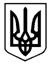 УКРАЇНА_____________________________________________________________________________________ (найменування органу державного нагляду (контролю), його місцезнаходження,_____________________________________________________________________________________номер телефону та адреса електронної пошти)_____________________________________________________________________________________Акт,складений за результатами проведення планового (позапланового) заходу державного нагляду (контролю) стосовно додержання 
операторами вимог законодавства у сфері органічного виробництва, 
обігу та маркування органічної продукції_____________________________________________________________________________________ (найменування юридичної особи (відокремленого підрозділу) або прізвище, власне ім’я, по батькові (за наявності)_____________________________________________________________________________________фізичної особи - підприємця)ідентифікаційний код юридичної особи в Єдиному державному реєстрі підприємств і організацій України, або реєстраційний номер облікової картки платника податків , або серія (за наявності) та номер паспорта1 фізичної особи, ким та коли його видано__________________________________________________________________________________________________________________________________________________________________________ (місцезнаходження / місце проживання суб’єкта господарювання, _____________________________________________________________________________________номер телефону та адреса електронної пошти)За класифікацією суб’єктів господарювання, передбаченою частиною третьою статті 55 Господарського кодексу України, суб’єкт господарювання відноситься до суб’єктів:Ступінь ризику (станом на 01 листопада минулого року):Види об’єктів та/або види господарської діяльності (із зазначенням коду згідно з КВЕД), щодо яких проводиться захід:__________________________________________________________________________________________________________________________________________________________________________1	Для фізичних осіб, які через свої релігійні переконання відмовилися від прийняття реєстраційного номера облікової картки платника податків, повідомили про це відповідний контролюючий орган та мають відмітку в паспорті про право здійснювати будь-які платежі за серією (за наявності) та номером паспорта.Дата і номер експлуатаційного дозволу або дата і номер державної реєстрації потужностівід ..№ Потужність оператора _________________________________________________________________(назва та місце розташування)_____________________________________________________________________________________Загальна інформація про проведення заходу державного контролю (інспектування)Інформація про відмову в допуску посадової особи компетентного органу та/або його територіального органу до здійснення державного контролю з підстав, не передбачених законом, або інше перешкоджання її законній діяльності2:__________________________________________________________________________________________________________________________________________________________________________Акт складений стосовно неможливості здійснення заходу державного контролю додається__________________________________________________________________________________________________________________________________________________________________________ (дата складання та номер акта)Строк проведення заходу державного контролю (інспектування)32	 У разі відмови у допуску посадової особи компетентного органу та/або його територіального органу до здійснення державного контролю перелік питань щодо проведення заходу державного контролю (інспектування) не заповнюється.3	 У випадку коли відповідно до пункту 3 частини першої статті 64 Закону України «Про державний контроль за дотриманням законодавства про харчові продукти, корми, побічні продукти тваринного походження, здоров’я та благополуччя тварин» позаплановий захід державного контролю (інспектування) фінансується за рахунок оператора або уповноваженої ним особи і триває більше одного робочого дня, зазначається фактично відпрацьований час за кожний день.Дані про останній проведений захід державного контролю (інспектування)План коригувальних дій розроблено та впроваджено оператором за результатами попередніх перевірок:  так;  ні.Особи, що беруть участь у проведенні заходу державного контролю (інспектування):посадові особи Держпродспоживслужби:_____________________________________________________________________________________ (найменування посади, прізвище, власне ім’я, по батькові (за наявності))_____________________________________________________________________________________ (найменування посади, прізвище, власне ім’я, по батькові (за наявності))_____________________________________________________________________________________ (найменування посади, прізвище, власне ім’я, по батькові (за наявності))Оператор (керівник суб’єкта господарювання) або уповноважена ним особа:_____________________________________________________________________________________ (найменування посади, прізвище, власне ім’я, по батькові (за наявності))треті особи:_____________________________________________________________________________________ (найменування посади, прізвище, власне ім’я, по батькові (за наявності))_____________________________________________________________________________________ (найменування посади, прізвище, власне ім’я, по батькові (за наявності))Процес проведення заходу (його окремої дії) фіксувався:Інформація про відбір зразків для проведення простих 
або лабораторних досліджень (випробувань):Додаткові пояснення_____________________________________________________________________________________ (пояснення щодо відбору зразків із зазначенням мети, дати та номера акта відбору;_____________________________________________________________________________________виду та результатів простих або лабораторних досліджень (випробувань))_____________________________________________________________________________________Перелік 
питань щодо проведення заходу державного контролю (інспектування)Примітка.	Пояснення до позначень, використаних у цьому акті:«Так» - позитивна відповідь на поставлене питання;«Ні» - негативна відповідь на поставлене питання;«НВ» - не вимагається від зазначеного (конкретного) об’єкта контролю;«НП» - не перевірялося на зазначеному об’єкті контролю.Перелік 
нормативно-правових актів, відповідно до яких складено перелік питань 
щодо проведення заходу державного контролю (інспектування)Опис 
виявлених порушень вимог законодавстваЗа результатами проведення заходу державного нагляду (контролю) встановлено: відсутність порушень вимог законодавства; наявність порушень вимог законодавства.Перелік 
питань для операторів щодо здійснення контролю за діями (бездіяльністю) 
посадових осіб компетентного органу та/або його територіального органуПояснення, зауваження або заперечення щодо проведеного заходу 
державного контролю (інспектування) та цього акта44	Акт за результатами проведення заходу державного контролю (інспектування) складається у двох примірниках, один із яких надається оператору (керівнику суб’єкта господарювання) або уповноваженій ним особі, другий - залишається в компетентному органі та/або його територіальному органі.Посадові особи Держпродспоживслужби:Оператор (керівник суб’єкта господарювання) та/або уповноважена ним особа:Треті особи, які брали участь у проведенні проведення заходу державного контролю 
(інспектування):Примірник цього акта на  сторінках отримано ..Відмітка про відмову від підписання керівником суб’єкта господарювання або уповноваженою ним особою, третіми особами цього акта  ______________________________________________________________________________________________________________________________________Директор Департаменту 
державної політики 
у сфері санітарних 
та фітосанітарних заходів                                                                   Андрій ПИВОВАРОВвід ..      (дата складання акта)№ мікропідприємництвасереднього підприємництвамалого підприємництва великого підприємництвависокийсереднійнезначнийРозпорядчий документ, на виконання якого проводиться захід державного контролю (інспектування),від .. № Тип заходу державного контролю (інспектування): плановий позаплановийПосвідчення (направлення) 
від .. № Тип заходу державного контролю (інспектування): плановий позаплановийПочатокПочатокПочатокПочатокПочатокЗавершенняЗавершенняЗавершенняЗавершенняЗавершеннячисломісяцьрікгодинихвилиничисломісяцьрікгодинихвилиниПлановийПозаплановий не було; не було; був з .. по ..Акт перевірки № Припис щодо усунення порушень: не видавався; видавався та його вимоги: виконано;  не виконано був з .. по ..Акт перевірки № Припис щодо усунення порушень: не видавався; видавався та його вимоги: виконано;  не виконано суб’єктом господарювання засобами аудіотехніки суб’єктом господарювання засобами відеотехніки посадовою особою Держпродспоживслужби засобами аудіотехніки посадовою особою Держпродспоживслужби засобами відеотехнікиПроводився відбір зразків ні    такПроводилися прості або лабораторні дослідження 
(випробування) ні    так№ 
з/пПитання щодо дотримання оператором 
вимог законодавства Відповіді на питанняВідповіді на питанняВідповіді на питанняВідповіді на питанняНормативне обґрунтування№ 
з/пПитання щодо дотримання оператором 
вимог законодавства такніНВНПНормативне обґрунтуванняІ. Загальні вимоги до операторів І. Загальні вимоги до операторів І. Загальні вимоги до операторів І. Загальні вимоги до операторів І. Загальні вимоги до операторів І. Загальні вимоги до операторів І. Загальні вимоги до операторів 1.1Оператор щорічну сертифікацію органічного виробництва та/або обігу органічної продукції пройшовАбзац четвертий частини третьої статті 4 ЗУ № 24961.2У разі доручення третій особі окремих послуг (робіт), у тому числі підрядних (давальницьких), необхідних для ведення органічного виробництва та/або обігу органічної продукції, потужності третьої особи органом сертифікації перевірено, згоду органу сертифікації на виконання таких робіт (послуг) отриманоАбзац третій 
частини першої статті 4 ЗУ № 24961.3Продукцію, що не відповідає вимогам законодавства у сфері органічного виробництва, обігу та маркування органічної продукції і маркована державним логотипом для органічної продукції або містить позначення та написи «органічний», «біодинамічний», «біологічний», «екологічний», «органік» та будь-які однокореневі та/або похідні слова від цих слів з префіксами «біо-», «еко-», відкликано та/або вилученоАбзац третій 
частини третьої статті 4 ЗУ № 24961.4Декларації щодо обсягів органічної продукції, що вводиться в обіг:xxxxx1.4.1сформовано за встановленою формоюПункт 3 Порядку № 7591.4.2подано до органу сертифікації засобами електронного зв’язку в електронній формі до 01 лютого року, наступного за звітним періодомПункт 4 Порядку № 7591.4.3зберігаються протягом трьох роківПункт 7 Порядку № 7591.5Письмова згода органу сертифікації 
на маркування органічної продукції наявнаАбзац восьмий частини третьої статті 4, 
частина дев’ята статті 34 ЗУ № 24961.6В процесі органічного виробництва не застосовуються:xxxxx1.6.1будь-який неприродній або неконтрольований вплив на геном сільськогосподарських рослин і тварин (у тому числі птиці та комах), промислові мікроорганізми шляхом застосування для виробництва генетично модифікованих організмів та продуктів, що містять, складаються або вироблені із генетично модифікованих організмів, крім застосування ветеринарних лікарських засобів, внесених до Переліку речовин (інгредієнтів, компонентів), що дозволяється використовувати у процесі органічного виробництва та які дозволені до використання у гранично допустимих кількостях, затвердженого наказом Міністерства розвитку економіки, торгівлі та сільського господарства України від 09 червня 2020 року № 1073, зареєстрованого у Міністерстві юстиції України 07 серпня 2020 року за № 763/35046 (далі - Перелік речовин (інгредієнтів, компонентів))Абзац другий частини другої статті 14 ЗУ № 24961.6.2синтетичні речовини, у тому числі агрохімікати, пестициди, антибіотики для превентивних цілей, гормональні препарати, стимулятори росту 
та підкорм тварин (у тому числі птиці та комах)Абзац третій 
частини другої статті 14 ЗУ № 24961.6.3методи електричної або іншої стимуляції 
для примушування, що завдає тваринам болю, застосування транквілізаторівАбзац четвертий частини другої статті 14 ЗУ № 24961.6.4іонізуюче випромінюванняАбзац п’ятий 
частини другої статті 14 ЗУ № 24961.6.5гідропонні методиАбзац шостий частини другої статті 14 ЗУ № 24961.6.6штучно виведені поліплоїдні тварини та рослиниАбзац сьомий частини другої статті 14 ЗУ № 24961.6.7речовини і технологічні методи виробництва, 
результати застосування яких можуть ввести споживача в оману щодо природи (походження) продуктуАбзац восьмий частини другої статті 14 ЗУ № 24961.6.8стимулятори росту, гормони або аналогічні речовини, крім речовин, внесених до Переліку речовин (інгредієнтів, компонентів), у випадках, 
встановлених ЗУ № 2496Абзац дев’ятий частини другої статті 14 ЗУ № 24962. Загальні вимоги до загального та галузевого опису діяльності оператора2. Загальні вимоги до загального та галузевого опису діяльності оператора2. Загальні вимоги до загального та галузевого опису діяльності оператора2. Загальні вимоги до загального та галузевого опису діяльності оператора2. Загальні вимоги до загального та галузевого опису діяльності оператора2. Загальні вимоги до загального та галузевого опису діяльності оператора2. Загальні вимоги до загального та галузевого опису діяльності оператора2.1Загальний опис містить інформацію про:xxxxx2.1.1діяльність оператора із зазначенням та описом 
всіх його потужностей, включаючи потужності, що використовуються для приймання, обробки, пакування/перепакування, маркування/ перемаркування та зберігання продукціїПідпункт 1 пункту 22 Порядку № 9702.1.2асортимент продукції, що виробляється оператором та/або яка перебуває в обігу в межах категорії, щодо якої оператор має намір сертифікувати органічне виробництво та/або обіг органічної продукціїПідпункт 2 пункту 22 Порядку № 9702.1.3заходи, що вживаються та передбачаються оператором для дотримання законодавства у сфері органічного виробництва, обігу та маркування органічної продукції та/або зменшення ризику забруднення органічної продукції забороненими речовинами або продуктамиПідпункт 3 пункту 22 Порядку № 9702.1.4заходи, що вживаються та/або передбачаються оператором для запобігання змішуванню 
або підміні органічної продукції неорганічноюПідпункт 4 пункту 22 Порядку № 9702.1.5методи виробництва (технологічні процеси), що застосовуються та/або передбачаються операторомПідпункт 5 пункту 22 Порядку № 9702.1.6транспортування продукції, включаючи вид транспортного засобу та вид пакуванняПідпункт 6 пункту 22 Порядку № 9702.2У разі імпорту органічної продукції, якщо оператор є першим вантажоодержувачем, до загального опису додатково включено інформацію щодо потужностей, які використовуються ним для приймання 
та зберігання органічної продукціїАбзац восьмий пункту 22 Порядку № 9702.3У разі залучення до надання окремих послуг 
(виконання робіт) третіх осіб, у тому числі 
на підрядних (давальницьких) умовах, необхідних для органічного виробництва та/або обігу органічної продукції, до загального опису включено:xxxxx2.3.1перелік третіх осіб з описом їх діяльності та зазначенням органів сертифікації, з якими такі особи уклали договір на проведення сертифікації, та їх згодуАбзац десятий пункту 22 Порядку № 9702.3.2усі практичні заходи, які вживаються 
для забезпечення ефективної системи контролю за продукцією, яку оператор розміщує на ринкуАбзац одинадцятий пункту 22 Порядку № 9702.4До загального опису оператор додав:xxxxx2.4.1для сільськогосподарських угідь та місць збирання органічних об’єктів рослинного світу - за наявності дату припинення використання на відповідних земельних ділянках речовин, інших ніж ті, що зазначені в Переліку речовин (інгредієнтів, компонентів)Абзац тринадцятий пункту 22 Порядку № 9702.4.2список речовин з Переліку речовин (інгредієнтів, компонентів) та/або інших речовин (інгредієнтів, компонентів), які оператор використовував протягом останнього календарного року та які плануються ним до використання у наступному календарному роціАбзац чотирнадцятий пункту 22 Порядку № 9702.4.3за наявності укладеного договору з іншим органом сертифікації та/або органом іноземної сертифікації найменування такого органу сертифікації та/або органу іноземної сертифікації із зазначенням відповідної галузі органічного виробництва та/або обігу органічної продукціїАбзац п’ятнадцятий пункту 22 Порядку № 9702.5Галузевий опис оператора, що здійснює обіг 
органічної продукції у частині імпорту, включає:xxxxx2.5.1асортимент продукції, що ввозиться на митну 
територію УкраїниАбзац третій пункту 23 Порядку № 9702.5.2опис всіх потужностей, які використовуються 
для зберігання продукції до її постачання 
першому вантажоодержувачуАбзац четвертий пункту 23 Порядку № 9702.5.3перелік постачальників органічної продукції, що ввозиться на митну територію УкраїниАбзац п’ятий пункту 23 Порядку № 9702.5.4копії сертифікатів, що засвідчують органічне виробництво та обіг такої органічної продукції, виданих органом іноземної сертифікації та органом сертифікаціїАбзац шостий пункту 23 Порядку № 9702.6Оператор зберігає:xxxxx2.6.1у разі органічного виробництва та обігу 
органічної продукції - журнали обліку та інші записи щодо виробництва, закупівлі, приймання та зберігання продукції, транспортні та платіжні документи за поставлені товари / надані послугиАбзац другий пункту 26 Порядку № 9702.6.2у разі обігу органічної продукції - транспортні та платіжні документи за поставлену органічну продукцію, сертифікати, що підтверджують відповідність органічного виробництва та/або обігу органічної продукції вимогам законодавства у сфері органічного виробництва, обігу та маркування органічної продукціїАбзац третій пункту 26 Порядку № 9702.6.3у разі обігу органічної продукції в частині імпорту - транспортні та платіжні документи на імпортовану продукцію, сертифікат, що засвідчує органічне виробництво та/або обіг такої органічної продукції у державі походження, сертифікат, що підтверджує відповідність обігу такої продукції вимогам законодавства у сфері органічного виробництва, обігу та маркування органічної продукції, митні документиАбзац четвертий пункту 26 Порядку № 9702.7Записи щодо виробництва, закупівлі, приймання та зберігання продукції містять інформацію про:xxxxx2.7.1підтвердження відокремлення органічного 
від неорганічного виробництваАбзац шостий пункту 26 Порядку № 9702.7.2обсяг зібраних морських водоростей, яка підтверджує те, що весь урожай відповідає вимогам органічного виробництва та не перевищує встановлені ліміти збору,- у разі збирання органічних морських водоростей на спільній (загальній площі) з неорганічнимиАбзац сьомий пункту 26 Порядку № 9702.7.3місце, час та спосіб збору дикого посадкового матеріалу - у разі виробництва двостулкових молюсківАбзац восьмий пункту 26 Порядку № 9702.7.4наявність системи внутрішнього контролю вхідної продукції та її подальшого використання, у тому числі документи із зазначенням найменування і кількості: органічної продукції, поставленої оператору; всіх придбаних вхідних продуктів; органічної продукції, що зберігається на складах оператораАбзаци дев’ятий –дванадцятий пункту 26 Порядку № 9702.7.5для операторів, які не здійснюють зберігання органічних продуктів на потужностях для їх зберігання або не працюють з такими продуктами фізично,- найменування і кількість придбаної або реалізованої (проданої) ними органічної продукції, а також їх постачальників, покупців і вантажоодержувачівАбзац тринадцятий пункту 26 Порядку № 9702.7.6для вантажоодержувачів, якщо вони не є покупцями та кінцевими споживачами,- найменування і кількість продукції, що перевезена на потужності, які використовуються для подальшого зберігання та/або підготовки продукції до розміщення на ринкуАбзац чотирнадцятий пункту 26 Порядку № 9703. Вимоги до органічного рослинництва3. Вимоги до органічного рослинництва3. Вимоги до органічного рослинництва3. Вимоги до органічного рослинництва3. Вимоги до органічного рослинництва3. Вимоги до органічного рослинництва3. Вимоги до органічного рослинництва3.1Схеми чергування культур у сівозміні відповідно до вимог Нормативів оптимального співвідношення культур у сівозмінах в різних природно-сільськогосподарських регіонах, затверджених постановою Кабінету Міністрів України від 11 лютого 2010 року № 164, з використанням бобових та інших зелених добрив, а також добрив тваринного походження та органічних матеріалів (бажано попередньо компостованих) від органічного виробництва застосовуютьсяПункт 4 Порядку № 9703.2Чергування культур здійснюється таким чином, 
щоб стан ґрунтів під час вирощування попередньої культури відповідав технологічним вимогам щодо вирощування наступної культури, а також забезпечувалося збільшення органічної частини ґрунту і стимулювання його біологічної активностіПункт 5 Порядку № 9703.3Чергування культур забезпечує позитивний вплив на родючість ґрунтів, підтримку бездефіцитного балансу гумусу та поживних речовин, зниження рівня забур’яненості, запобігання поширенню шкідників і хвороб рослин, а також захист ґрунту від ерозії та інших деградаційних процесівПункт 6 Порядку № 9703.4Аналіз результатів і визначення перспектив господарської діяльності (виробнича спеціалізація) та прогнозованої врожайності вирощуваних культур проведеноАбзац другий пункту 7 Порядку № 9703.5Родючість ґрунту згідно з даними агрохімічного обстеження, застосування різних компостів 
та інших органічних добрив, їх адекватного зберігання та використання визначеноАбзац третій пункту 7 Порядку № 9703.6Організаційні заходи щодо використання добрив і речовин для покращення ґрунту розробленіАбзац четвертий пункту 7 Порядку № 9703.7Кількість внесеного з органічними добривами азоту на 1 гектар сільськогосподарських угідь, не перевищує 170 кілограмів на рік (у разі використання стійлового гною, зокрема висушеного і компостованого, дегідратованого пташиного посліду, компостованих і рідких екскрементів тварин, у тому числі пташиного посліду)Пункт 8 Порядку № 9703.8У разі відсутності необхідної кількості органічних добрив використовуються добрива і речовини для покращення ґрунту, внесені до Переліку речовин (інгредієнтів, компонентів)Абзац п’ятий частини першої статті 18 ЗУ № 2496;пункт 9 Порядку № 9703.9Мінеральні азотні добрива не використовуютьсяАбзац сьомий частини першої статті 18 ЗУ № 24963.10Заходи, що забезпечують захист рослин під час виробництва органічної продукції, зокрема впровадження сівозмін, застосування біологічного контролю, інтегрованої системи заходів захисту рослин та культивування сортів та гібридів, стійких до хвороб та шкідників здійсненоАбзаци другий, десятий 
частини першої статті 18 ЗУ № 2496;пункт 13 Порядку № 9703.11Застосування засобів захисту рослин та пестицидів, внесених до Переліку речовин (інгредієнтів, компонентів), з органом сертифікації погодженоПункт 14 Порядку № 9703.12Використані у пастках та/або дозаторах 
(крім розпилювачів феромонів) речовини не потрапляють у навколишнє природне середовище та не контактують з іншими такими речовинами і сільськогосподарськими культурами, що вирощуютьсяПункт 15 Порядку № 9703.13Для виробництва рослин і рослинної продукції 
(крім насіння і садивного матеріалу) використовується лише органічне насіння і садивний матеріалАбзац дев’ятий частини першої статті 18 ЗУ № 2496;абзац другий пункту 16 Порядку № 9703.14З метою отримання органічного насіння і садивного матеріалу, материнська рослина та інші рослини розмножені відповідно до вимог законодавства у сфері органічного виробництва, обігу та маркування органічної продукції протягом щонайменше одного покоління, а для багаторічних культур - протягом щонайменше одного покоління та двох вегетаційних періодівАбзац другий пункту 16 Порядку № 9703.15Сорти рослин, придатні для органічного виробництва, обрано з урахуванням природної продуктивності, стійкості проти хвороб і адаптації до ґрунтових та кліматичних умов Абзац другий частини першої статті 18 ЗУ № 2496;пункт 17 Порядку № 9703.16Неорганічні засоби захисту рослин, меліоранти, регулятори росту рослин використовуються лише у порядку та обсягах визначених законодавством у сфері органічного виробництва, обігу та маркування органічної продукції, за умови що вони внесені до Переліку речовин (інгредієнтів, компонентів)Абзац шостий частини першої статті 18 ЗУ № 24963.17Ґрунтозахисні технології вирощування рослин, що запобігають виникненню у ґрунті ерозійних чи інших деградаційних процесів, використовуютьсяАбзац четвертий частини першої статті 18 ЗУ № 24963.18У журналі обліку відображено: xxxxx3.18.1записи про використання добрив (дата застосування, тип та кількість добрив, ділянки, де було їх застосовано)Абзац другий пункту 18 Порядку № 9703.18.2записи про використання засобів захисту рослин (причина і дата використання, тип продукту, спосіб)Абзац третій пункту 18 Порядку № 9703.18.3записи про придбання вхідних продуктів сільськогосподарського походження 
(дата, тип і кількість придбаного продукту)Абзац четвертий пункту 18 Порядку № 9703.18.4записи про врожай (дата, тип і кількість органічної або перехідного періоду продукції 
рослинного походження)Абзац п’ятий пункту 18 Порядку № 9703.19Регулярне очищення та дезінфекція приміщень і споруд, що використовуються для органічного рослинництва речовинами, що дозволяється використовувати у процесі органічного виробництва та які дозволені до використання у гранично допустимих кількостяхАбзац восьмий частини першої статті 18 ЗУ № 24963.20Галузевий опис оператора включає:xxxxx3.20.1опис всіх потужностей, у тому числі місць зберігання, переробки, пакування, та земельних ділянокПідпункт 1 пункту 181 Порядку № 9703.20.2щорічний план виробництва органічної продукції рослинництва за кожною земельною ділянкою 
окремо із зазначенням її площіПідпункт 2 пункту 181 Порядку № 9704. Вимоги до органічного тваринництва4. Вимоги до органічного тваринництва4. Вимоги до органічного тваринництва4. Вимоги до органічного тваринництва4. Вимоги до органічного тваринництва4. Вимоги до органічного тваринництва4. Вимоги до органічного тваринництва4.1. Вимоги до походження тварин4.1. Вимоги до походження тварин4.1. Вимоги до походження тварин4.1. Вимоги до походження тварин4.1. Вимоги до походження тварин4.1. Вимоги до походження тварин4.1. Вимоги до походження тварин4.1.1Умови щодо походження органічних тварин забезпечено:xxxxx4.1.1.1народжені від тварин, які розводилися 
відповідно до вимог органічного тваринництваАбзац третій пункту 1 частини першої статті 19 ЗУ № 24964.1.1.2вирощені після завершення перехідного періодуАбзац четвертий пункту 1 частини першої статті 19 ЗУ № 24964.1.1.3з моменту народження утримувалися 
відповідно до вимог органічного тваринництваАбзац п’ятий пункту 1 частини першої статті 19 ЗУ № 24964.1.1.4неорганічні тварини вводяться до господарства виключно для розведення Абзац шостий пункту 1 частини першої статті 19 ЗУ № 24964.1.1.5введені у господарство неорганічні тварини та тварини, які були у господарстві на початку перехідного періоду, а також продукція тваринництва вважаються органічними лише після завершення перехідного періоду Абзаци шостий –сьомий пункту 1 частини першої статті 19 ЗУ № 24964.2. Вимоги до методів утримання тварин4.2. Вимоги до методів утримання тварин4.2. Вимоги до методів утримання тварин4.2. Вимоги до методів утримання тварин4.2. Вимоги до методів утримання тварин4.2. Вимоги до методів утримання тварин4.2. Вимоги до методів утримання тварин4.2.1Вимогу стосовно гуманного ставлення до тварин, 
у тому числі зведення до мінімуму їх страждань та утримання з урахуванням еволюційних, 
фізіологічних та поведінкових потреб дотриманоАбзац другий пункту 2 частини першої статті 19 ЗУ № 24964.2.2Персонал, який працює з тваринами, 
володіє базовими знаннями і навичками 
щодо здоров’я та належного утримання тваринАбзац третій пункту 2 частини першої статті 19 ЗУ № 24964.2.3Якщо дозволяють погодні умови та стан ґрунту, 
тварин забезпечено постійним доступом до зон на відкритому повітрі та вільним вигулом Абзац четвертийпункту 2 частини першої статті 19 ЗУ № 2496;пункт 20 Порядку № 9704.2.4Утримання поголів’я, що вирощується згідно 
із законодавством у сфері органічного виробництва, обігу та маркування органічної продукції, окремо від іншої худоби забезпеченоАбзац першийпункту 21 Порядку № 9704.2.5Вимогу стосовно зведення до мінімуму страждання тварин, зокрема внаслідок хірургічного втручання, протягом усього їхнього життя, в тому числі під час забою, дотриманоПункт 22 Порядку № 9704.2.6Приміщення для утримання тварин, залежно від розміру групи і статі, їх біологічним та поведінковим потребам відповідає, комфорт і благополуччя тварин забезпеченоПункт 31 Порядку № 9704.2.7У приміщеннях для утримання тварин, вимоги 
щодо підтримання циркуляції повітря, рівня пилу, температури, відносної вологості повітря 
і концентрації газу в нешкідливих для тварин межах, а також інтенсивну природну вентиляцію 
та природне освітлення дотриманоПункт 32 Порядку № 9704.2.8Під час розміщення тварин забезпечено дотримання вимог до площі приміщень та відкритих майданчиків, зазначених в додатку 1 до Порядку № 970Пункт 34 Порядку № 9704.2.9Приміщення для утримання тварин має гладку та не слизьку підлогу Пункт 35 Порядку № 9704.2.10Не менше половини площі поверхні, зазначеної у додатку 1 до Порядку № 970, є суцільною 
(без щілин і решіток)Пункт 35 Порядку № 9704.2.11Зручна, чиста та суха зона для відпочинку, розмір якої забезпечує комфортне перебування тварин і складається із суцільної конструкції без щілин, в приміщенні наявнаПункт 36 Порядку № 9704.2.12У зоні відпочинку просторе сухе місце для відпочинку з підстилкою з соломи чи іншого природного матеріалу наявнеПункт 36 Порядку № 9704.2.13Використані для покращення і збагачення підстилки мінеральні речовини належать до добрив та речовин для покращення ґрунту, внесених до Переліку речовин (інгредієнтів, компонентів) Пункт 36 Порядку № 9704.2.14Телята віком більше семи днів в індивідуальних боксах не утримуютьсяПункт 37 Порядку № 9704.2.15Утримання свиноматок у групах, крім останніх періодів поросності та періоду вигодовування поросят, забезпеченоПункт 38 Порядку № 9704.2.16Утримання кролів у групах забезпеченоПункт 38 Порядку № 9704.2.17Поросята на плоских настилах або у клітках не утримуютьсяПункт 39 Порядку № 9704.2.18В зонах для вигулу можливість дефекації і риття землі для свиней забезпеченоПункт 40 Порядку № 9704.2.19Для травоїдних (жуйних) тварин доступ до пасовищ забезпеченоПункт 42 Порядку № 9704.2.20Бугайці віком понад 12 місяців мають постійний доступ до пасовищ або відкритих майданчиків протягом року Пункт 44 Порядку № 9704.2.21Прив’язування або ізоляція поголів’я не застосовується, крім випадків, коли це необхідно протягом обмеженого часу для забезпечення безпеки оточуючих, благополуччя тварин, належного утримання чи з метою ветеринарного обслуговуванняАбзац шостий пункту 2 
частини першої статті 19 ЗУ № 2496;пункт 45 Порядку № 9704.2.22Обмеження щодо загальної щільності розміщення тварин у 170 кілограмів азоту на один гектар сільськогосподарських угідь на рік дотриманоПункт 46 Порядку № 9704.2.23Максимальна кількість тварин на один гектар сільськогосподарських угідь не перевищує показників, визначених у додатку 2 до Порядку № 970Пункт 46 Порядку № 9704.2.24Прив’язування еластичних бандажів до хвостів овець, обрізка хвостів, підрізання зубів, підрізання дзьобів і видалення рогів, усталеною практикою не єПункт 47 Порядку № 9704.2.25У разі застосування операцій, зазначених в рядку 4.2.24 цього Переліку, з міркувань безпеки або у разі, коли вони спрямовані на покращення здоров’я, умов утримання чи гігієни тварин, 
погодження органу сертифікації наявнеПункт 47 Порядку № 9704.2.26При завантаженні та розвантаженні тварин 
будь-яка електрична стимуляція для примушування тварин не застосовуєтьсяПункт 49 Порядку № 9704.2.27Седативні ветеринарні препарати до або під час транспортування не використовуютьсяПункт 49 Порядку № 9704.2.28Під час розміщення молодняка буйволів, бізонів і оленів, які вигодовуються природним молоком, дотримано вимоги до площі приміщень і відкритих майданчиків, максимальної кількості тварин на 1 гектар сільськогосподарських угідь такі, як для жуйних тварин великої рогатої худобиАбзац другий пункту 52 Порядку № 9704.2.29Споруди, загони, обладнання та посуд для запобігання перехресному інфікуванню та утворенню носіїв хвороб регулярно очищуються і дезінфікуютьсяПункт 69 Порядку № 9704.2.30Гній та нез’їдений або розлитий чи розсипаний корм прибирається з періодичністю, необхідною 
для зведення до мінімуму запаху і запобіганню приваблювання комах або гризунівПункт 69 Порядку № 9704.2.31Для очищення та дезінфекції споруд, загонів і посуду для тварин, застосовуються лише продукти для очищення та дезінфекції приміщень 
для утримання тварин, внесені до Переліку речовин (інгредієнтів, компонентів) Пункт 70 Порядку № 9704.2.32Для знищення комах та інших шкідників у спорудах та інших приміщеннях, де утримуються тварини, використовуються родентициди (для застосування тільки у пастках) та інші речовини, внесені до Переліку речовин (інгредієнтів, компонентів) Пункт 71 Порядку № 9704.2.33Після використання пастки зібрано та утилізовано Пункт 71 Порядку № 9704.2.34Зведення до мінімуму тривалості 
транспортування поголів’я забезпечено Абзац сьомий пункту 2 частини першої статті 19 ЗУ № 24964.2.35Кролі мають доступ до:xxxxx4.2.35.1прихистку під дахом, у тому числі темних укриттівПункт 77 Порядку № 9704.2.35.2відкритих загородок із рослинністю, бажано пасовищПункт 77 Порядку № 9704.2.35.3піднятої платформи, на якій вони можуть сидіти, у приміщенні або поза його межамиПункт 77 Порядку № 9704.2.35.4матеріалу для облаштування кубла для всіх кролиць, які годуютьПункт 77 Порядку № 9704.2.36Вимогу щодо заборони утримання на потужності не більше ніж 500 кролематок, дотриманоПункт 78 Порядку № 9704.2.37Вимогу щодо мінімального віку забою кролів, 
який становить 100 днів, дотриманоПункт 79 Порядку № 9704.2.38Тварини ідентифіковані:xxxxx4.2.38.1великим ссавцям індивідуальні ідентифікаційні номери присвоєноЧастина друга статті 19 ЗУ № 2496;пункт 75 Порядку № 9704.2.38.2домашній птиці та дрібним ссавцям індивідуальні 
або групові ідентифікаційні номери присвоєноЧастина друга статті 19 ЗУ № 2496;пункт 75 Порядку № 9704.3. Вимоги до розведення тварин4.3. Вимоги до розведення тварин4.3. Вимоги до розведення тварин4.3. Вимоги до розведення тварин4.3. Вимоги до розведення тварин4.3. Вимоги до розведення тварин4.3. Вимоги до розведення тварин4.3.1Репродукція тварин здійснюється переважно природним методом. У разі застосування 
штучного осіменіння гормони або аналогічні речовини не застосовуютьсяАбзац другий пункту 3 частини першої статті 19 ЗУ № 2496;абзац третій пункту 23 Порядку № 9704.3.2Під час репродукції гормони не застосовуютьсяАбзац третій пункту 3 частини першої статті 19 ЗУ № 2496;абзац перший пункту 23 Порядку № 9704.3.4Клонування і трансплантація ембріона не застосовуєтьсяАбзац четвертий пункту 3 частини першої статті 19 ЗУ № 2496;абзац третій пункту 23 Порядку № 9704.3.5Погодження органу сертифікації на введення неорганічних тварин до господарства для племінних цілей розведення за відсутності на ринку органічних тварин у достатній кількості наявнеПункт 27 Порядку № 9704.3.6Під час першого створення стада або отари тварини, отримані з господарств, що виробляють неорганічну продукцію, після їх відлучення від матері вирощуються відповідно до законодавства у сфері органічного виробництва, обігу та маркування органічної продукціїАбзац перший пункту 28 Порядку № 9704.3.7На дату введення до стада або отари, що створюються вперше, тварин, отриманих з господарств, що виробляють неорганічну продукцію:xxxxx4.3.7.1вік буйволів, телят і лошат становить 
менше шести місяцівАбзац другий пункту 28 Порядку № 9704.3.7.2вік ягнят і козенят становить менше 60 днівАбзац другий пункту 28 Порядку № 9704.3.7.3маса поросят становить менше 35 кілограмівАбзац третій пункту 28 Порядку № 9704.3.7.4вік кролів становить менше трьох місяцівАбзац четвертий пункту 28 Порядку № 9704.3.8Для оновлення стада або отари до господарства введено самиці тварин, що не народжували, з господарств, які здійснюють виробництво неорганічної продукції, в кількості, що не перевищує:xxxxx4.3.8.110 відсотків поголів’я дорослих коней або великої рогатої худоби, буйволів, бізонів на рікПункт 29 Порядку № 9704.3.8.220 відсотків поголів’я дорослих свиней, 
дрібної рогатої худоби (овець і кіз), кролів на рікПункт 29 Порядку № 9704.3.9До господарства, у якому утримується менше десяти голів коней або великої рогатої худоби чи менше п’яти голів свиней, дрібної рогатої худоби (овець або кіз), кролів, з метою оновлення введено не більше однієї тварини на рікПункт 29 Порядку № 9704.3.10Підстави збільшення показника введення тварин до господарства з метою оновлення до 40 відсотків дотримано та погодження органу сертифікації наявнеПункт 30 Порядку № 9704.3.11В журналі обліку відображено інформацію про:xxxxx4.3.11.1тварин, що прибувають до господарства 
(походження та дата прибуття, перехідний період, ідентифікаційний номер і ветеринарні дані)Абзац другий пункту 80 Порядку № 9704.3.11.2тварин, що вибули з господарства 
(вік, кількість голів, вага у випадку забою, ідентифікаційний номер і місце призначення)Абзац третій пункту 80 Порядку № 9704.3.11.3будь-яких втрачених тварин та причини їх втратиАбзац четвертий пункту 80 Порядку № 9704.4. Вимоги до годівлі тварин4.4. Вимоги до годівлі тварин4.4. Вимоги до годівлі тварин4.4. Вимоги до годівлі тварин4.4. Вимоги до годівлі тварин4.4. Вимоги до годівлі тварин4.4. Вимоги до годівлі тварин4.4.1Годівлю тварин (у тому числі птиці та комах) органічними кормами, що відповідають їхній стадії розвитку, забезпечено Абзац другий пункту 4 частини першої статті 19 ЗУ № 24964.4.2Неорганічні кормові матеріали рослинного, 
тваринного і мінерального походження, 
кормові добавки, продукти, що застосовуються 
для годівлі тварин як технологічні добавки, 
до Переліку речовин (інгредієнтів, компонентів) внесені Абзац п’ятий пункту 4 частини першої статті 19 ЗУ № 2496;абзац третій пункту 19 Порядку № 9704.4.3Утримання тварин на примусовій відгодівлі не здійснюєтьсяАбзац четвертий пункту 4 частини першої статті 19 ЗУ № 2496;пункт 50 Порядку № 9704.4.4Для годівлі тварин, крім періоду переведення із зимового утримання на літнє, використовуються вироблені в господарстві органічні корми, або в іншому господарстві, яке здійснює виробництво органічної продукції, переважно того ж регіону, у кількості:xxxxx4.4.4.1для травоїдних тварин - не менш як 50 відсотківПункт 51 Порядку № 9704.4.4.2для свиней та птиці - 20 відсотків Пункт 51 Порядку № 9704.4.4.3для кролів - 70 відсотківПункт 51 Порядку № 9704.4.5Вигодовування усіх молодих ссавців природним молоком, переважно материнським, забезпечуєтьсяАбзац шостий пункту 4 частини першої статті 19 ЗУ № 2496;абзац перший пункту 52 Порядку № 9704.4.6Мінімальний строк вигодовування молодих ссавців природним молоком становить:xxxxx4.4.6.1три місяці для великої рогатої худоби, бізонів, 
буйволів, оленів і конейАбзац перший пункту 52 Порядку № 9704.4.6.245 днів для овець і кіз Абзац перший пункту 52 Порядку № 9704.4.6.340 днів для свинейАбзац перший пункту 52 Порядку № 9704.4.7Система вирощування для травоїдних (жуйних) тварин ґрунтується переважно на випасі з урахуванням до доступності пасовищ у різні пори року Абзац третій пункту 4 частини першої статті 19 ЗУ № 2496;пункт 53 Порядку № 9704.4.8Не менш як 60 відсотків сухої речовини 
у добовому раціоні травоїдних тварин на відгодівлі становлять грубі органічні корми, сінаж чи силосПункт 53 Порядку № 9704.4.9Вимогу, що показник сухої речовини у добовому раціоні може бути зменшений до 50 відсотків застосовано лише до тварин молочного напряму продуктивності на початку лактації на період не більше трьох місяцівПункт 53 Порядку № 9704.4.10До щоденного раціону свиней додаються грубі, 
зелені або сухі органічні корми чи силос Пункт 54 Порядку № 9704.4.11Тварини не утримуються в умовах або на відгодівлі, що може призвести до анеміїПункт 55 Порядку № 9704.4.12На будь-якому етапі вирощування практика відгодівлі є зворотноюПункт 56 Порядку № 9704.4.13У разі використання кормів перехідного періоду 
згода органу сертифікації наявнаАбзац сьомий пункту 4 частини першої статті 19 ЗУ № 24964.4.14Корми, вироблені в перехідний період, 
становлять не більше 25 відсотків кормового раціону (до 100 відсотків, якщо такі корми виробляються виключно на потужностях цього ж господарства)Пункт 57 Порядку № 9704.4.15До 20 відсотків загальної середньої кількості кормів, які згодовуються тваринам, спожиті чи зібрані на постійних пасовищах або на сіножатях у перший рік перехідного періоду, за умови, що такі пасовища або земельні ділянки є частиною господарства і не були частиною потужності цього господарства, на якій здійснювалося ведення органічного виробництва, протягом останніх п’яти роківПункт 58 Порядку № 9704.4.16Для переробки (обробки) органічних кормів та годування органічних тварин використовуються:xxxxx4.4.16.1неорганічні кормові матеріали рослинного походження, кормові матеріали тваринного походження та деякі речовини, які застосовуються у годуванні тварин, Підпункт 1 пункту 60 Порядку № 970за умови, що вони внесені до Переліку речовин (інгредієнтів, компонентів), а також що їх виготовляють або готують без синтетичних розчинників і дотримані обмеження, встановлені рядками 12.7–12.8 цього Переліку4.4.16.2неорганічні спеції, трави та меляса, якщо їх використання обмежено 1 відсотком кормового раціону даного виду, вони виготовляються або готуються без синтетичних розчинників та за умови відсутності органічних спецій, трав та мелясиПідпункт 2 пункту 60 Порядку № 9704.4.16.3органічні кормові матеріали тваринного походженняПідпункт 3 пункту 60 Порядку № 9704.4.16.4кормові матеріали мінерального походження, внесені до Переліку речовин (інгредієнтів, компонентів)Підпункт 4 пункту 60 Порядку № 9704.4.16.5продукти рибальства за умови, що їх виготовляють 
або готують без синтетичних розчинників, їх використання обмежується нетравоїдними тваринами, використання гідролізату рибного білка обмежується виключно молодими тваринамиПідпункт 5 пункту 60 Порядку № 9704.4.16.6морська сіль, груба кам’яна сільПідпункт 6 пункту 60 Порядку № 9704.4.16.7кормові добавки, внесені до Переліку речовин (інгредієнтів, компонентів)Підпункт 7 пункту 60 Порядку № 9704.4.17Під час перехідного періоду до всієї площі потужності, на якій виробляються корми для тварин, вимоги до органічного виробництва застосованоПункт 73 Порядку № 9704.4.18В журналі обліку відображено інформацію про корми (тип, включаючи кормові добавки, пропорції різних інгредієнтів раціонів і періоди доступу до зон вільного вигулу, періоди переміщення худоби із зимових пасовищ на літні, до яких застосовуються обмеження, встановлені рядком 15.4 цього Переліку)Абзац п’ятий пункту 80 Порядку № 9704.5. Вимоги до профілактики хвороб та ветеринарного лікування4.5. Вимоги до профілактики хвороб та ветеринарного лікування4.5. Вимоги до профілактики хвороб та ветеринарного лікування4.5. Вимоги до профілактики хвороб та ветеринарного лікування4.5. Вимоги до профілактики хвороб та ветеринарного лікування4.5. Вимоги до профілактики хвороб та ветеринарного лікування4.5. Вимоги до профілактики хвороб та ветеринарного лікування4.5.1Вимогу щодо зведення до мінімуму будь-яких страждань тварин, зокрема під час хірургічного втручання, шляхом застосування анестезії 
та/або знеболювання, а також проведення операцій кваліфікованим персоналом дотриманоПункт 48 Порядку № 9704.5.2Якщо тварини отримані з потужностей, на яких здійснювалося неорганічне виробництво, залежно 
від місцевих обставин за необхідності застосовуються спеціальні заходи, наприклад, лабораторні дослідження (випробування), зокрема шляхом проведення скрінінг-тестів або профілактичного карантину тваринПункт 61 Порядку № 9704.5.3Хворих тварин негайно піддано лікуванню 
та в разі потреби ізольованоАбзац четвертий пункту 5 частини першої статті 19 ЗУ № 2496;пункт 62 Порядку № 9704.5.4Ветеринарні препарати, які пригнічують функцію залоз внутрішньої секреції тварин (зокрема мають тиреостатичну, естрогенну, андрогенну і гестагенну дію), а також антибіотики, гормони, кокцидіостатики, гістомонстатики та синтетичні амінокислоти для стимулювання росту або продуктивності тварин не застосовуютьсяПункт 24 Порядку № 9704.5.5Вимогу щодо застосування гормонів або аналогічних їм речовин лише під час ветеринарного лікування для окремих тварин дотриманоАбзац другий пункту 23 Порядку № 9704.5.6Під час лікування тварин перевага надається застосуванню фітотерапевтичних, гомеопатичних препаратів, мікроелементів та інших речовин, що належать до кормових матеріалів мінерального походження та кормових добавок, внесених 
до Переліку речовин (інгредієнтів, компонентів)Пункт 63 Порядку № 9704.5.7Вимогу, щодо застосування традиційних 
ветеринарних препаратів, зокрема антибіотиків, виключно за умови неефективності використання фітотерапевтичних, гомеопатичних та інших продуктів та з метою запобігання стражданням тварини і під наглядом та відповідальністю ліцензованого лікаря ветеринарної медицини, дотриманоПункти 25 та 64 Порядку № 9704.5.8У разі використання ветеринарних препаратів 
період їх виведення дотримується відповідно до листівки-вкладки (інструкції про застосування). Якщо такий період не зазначений, час очікування збільшено у два рази або на 48 годинПункт 65 Порядку № 9704.5.9Вимогу, що у разі отримання твариною 
або групою тварин, більше трьох курсів лікування ветеринарними препаратами, зокрема антибіотиками, протягом 12 місяців або більше одного курсу лікування при продуктивному життєвому циклі менше одного року, відповідні тварини або продукція з них органічними не вважаються, дотримано. Такі тварини проходять перехідний періодПункт 66 Порядку № 9704.5.10Вимогу щодо використання ветеринарних імунобіологічних засобів лише під час здійснення обов’язкових ветеринарно-санітарних заходів відповідно до законодавства у сфері 
ветеринарної медицини, дотриманоПункт 68 Порядку № 9704.5.11Оператор веде записи та зберігає 
документальні підтвердження випадків, зазначених у рядках 4.5.2–4.5.3, 4.5.6–4.5.9 цього ПерелікуПункт 67 Порядку № 9704.5.12В журналі обліку відображено інформацію про профілактику та лікування хвороб і ветеринарну допомогу (дата лікування, діагноз, дозування; 
тип лікарського засобу, інформація про активні фармакологічні речовини, що використовуються, і рекомендації ветеринара щодо ветеринарного догляду із зазначенням причин та періодів застосування засобів (речовин) до того, як продукти тваринного походження можуть вважатися органічними)Абзац шостий пункту 80 Порядку № 9704.6. Додаткові вимоги до органічного птахівництва4.6. Додаткові вимоги до органічного птахівництва4.6. Додаткові вимоги до органічного птахівництва4.6. Додаткові вимоги до органічного птахівництва4.6. Додаткові вимоги до органічного птахівництва4.6. Додаткові вимоги до органічного птахівництва4.6. Додаткові вимоги до органічного птахівництва4.6.1Птиця в клітках не утримуєтьсяАбзац другий частини третьої статті 19 ЗУ № 2496;пункт 81 Порядку № 9704.6.2Доступ птиці до вигульних майданчиків не менше, ніж протягом однієї третини життя забезпеченоАбзац п’ятий 
частини третьої статті 19 ЗУ № 2496;пункт 82 Порядку № 9704.6.3Вигульні майданчики для птиці переважно вкриті рослинністю, мають захисні споруди 
та забезпечують птиці доступ до корму і водиПункт 83 Порядку № 9704.6.4Птиця, яка утримується без доступу 
до вигульних майданчиків у зв’язку з обмеженнями, пов’язаними із захистом здоров’я людей та тварин, забезпечено постійний доступ до достатньої кількості грубого корму і відповідного матеріалу, що забезпечує її поведінкові потребиПункт 84 Порядку № 9704.6.5З метою задоволення відповідних видоспецифічних потреб і забезпечення належного утримання, водоплавній птиці забезпечено доступ до річки, струмка, ставка, озера або басейна, якщо дозволяють погодні та ветеринарно-санітарні вимогиАбзац третій 
частини третьої статті 19 ЗУ № 2496;пункт 85 Порядку № 9704.6.6Не менше однієї третини площі підлоги є суцільною (без щілин і решіток) і вкрита підстилкою, зокрема соломою, стружкою, піском та/або торфом Підпункт 1 пункту 86 Порядку № 9704.6.7У приміщеннях, в яких утримуються кури яєчних порід, забезпечено можливість прибирання пташиного посліду Підпункт 2 пункту 86 Порядку № 9704.6.8Сідала та гнізда у кількості та розмірах відповідно до додатку 1 до Порядку № 970 облаштованоПідпункт 3 пункту 86 Порядку № 9704.6.9Для безперешкодного переміщення птиці розмір отворів для входу/виходу є достатнім. 
Загальну ширину отворів для входу/виходу, що становить не менше ніж 4 метри на кожні 100 кв. метрів площі приміщення, в якому утримується птиця, забезпеченоПідпункт 4 пункту 86 Порядку № 9704.6.10 У приміщенні для утримання птиці не більше:xxxxx4.6.10.14800 курчатАбзац другий підпункту 5 пункту 86 Порядку № 9704.6.10.23000 кур яєчних порідАбзац третій підпункту 5 пункту 86 Порядку № 9704.6.10.35200 цесарокАбзац четвертий підпункту 5 пункту 86 Порядку № 9704.6.10.44000 мускусних або пекінських качок Абзац п’ятий підпункту 5 пункту 86 Порядку № 9704.6.10.53200 мускусних або пекінських качурів 
чи качок інших порідАбзац п’ятий підпункту 5 пункту 86 Порядку № 9704.6.10.62500 півнів, гусей або індиківАбзац шостий підпункту 5 пункту 86 Порядку № 9704.6.11Загальна корисна площа приміщення, в якому утримується птиця, що вирощується для виробництва м’яса, в окремій потужності не перевищує 1600 кв. метрів Підпункт 6 пункту 86 Порядку № 9704.6.12Конструкція приміщення, в якому утримується птиця, забезпечує безперешкодний доступ птиці 
до вигульних майданчиків Підпункт 7 пункту 86 Порядку № 9704.6.13Вимога, що світловий день становить не більше 16 годин на добу з безперервним періодом нічного відпочинку без штучного освітлення тривалістю не менше восьми годин, у разі додаткового використання штучного освітлення у приміщенні для утримання птиці, дотримуєтьсяПункт 87 Порядку № 9704.6.14Птиця вирощується до досягнення нею встановленого мінімального віку забою або належить до порід, що повільно ростутьАбзац шостий частини третьої статті 19 ЗУ № 2496;абзац перший пункту 88 Порядку № 9704.6.15Інтенсивні методи вирощування не застосовуютьсяАбзац шостий частини третьої статті 19 ЗУ № 2496;абзац перший пункту 88 Порядку № 9704.6.16Якщо в господарстві не використовуються породи, що повільно ростуть, забій птиці здійснюється при досягненні нею такого мінімального віку:xxxxx4.6.16.1для курчат - 81 деньАбзац третій пункту 88 Порядку № 9704.6.16.2для півнів - 150 днівАбзац четвертий пункту 88 Порядку № 9704.6.16.3для качок пекінської породи - 49 днівАбзац п’ятий пункту 88 Порядку № 9704.6.16.4для мускусних качок - 70 днівАбзац шостий пункту 88 Порядку № 9704.6.16.5для мускусних качурів - 84 дніАбзац сьомий пункту 88 Порядку № 9704.6.16.6для крякв - 92 дніАбзац восьмий пункту 88 Порядку № 9704.6.16.7для цесарок - 94 дніАбзац дев’ятий пункту 88 
Порядку№ 9704.6.16.8для індиків і гусей - 140 днівАбзац десятий пункту 88 Порядку № 9704.6.16.9для індичок - 100 днівАбзац одинадцятий пункту 88 Порядку № 9704.6.17Грубі, зелені або сухі корми до щоденного раціону птиці додаютьсяПункт 89 Порядку № 9704.6.18Приміщення від тварин між кожними партіями вирощуваної птиці звільняють, очищуються та дезінфікуються разом з обладнанням за виключенням випадків, коли птиця 
не вирощується партіями, не утримується у приміщеннях і вільно ходить протягом дня. Документальний облік таких операцій ведетьсяПункт 90 Порядку № 9704.6.19Після завершення вирощування кожної партії птиці вигульні майданчики залишають порожніми для відновлення рослинності за виключенням випадків, коли птиця не вирощується партіями, не утримується у приміщеннях і вільно ходить протягом дня. Документальний облік таких операцій ведетьсяПункт 90 Порядку № 9704.7. Додаткові вимоги до органічного бджільництва4.7. Додаткові вимоги до органічного бджільництва4.7. Додаткові вимоги до органічного бджільництва4.7. Додаткові вимоги до органічного бджільництва4.7. Додаткові вимоги до органічного бджільництва4.7. Додаткові вимоги до органічного бджільництва4.7. Додаткові вимоги до органічного бджільництва4.7.1Під час вибору порід бджіл перевага надається місцевим екотипам бджоли медоносної (Apis mellifera) відповідно до вимог породного районування Пункт 91 Порядку № 9704.7.2Обсяг площі для збирання нектару достатній та забезпечує необхідне і достатнє харчування 
та доступ до водиАбзац четвертий частини четвертої статті 19 ЗУ № 24964.7.3У разі оновлення пасік (за винятком перехідного періоду) 20 відсотків маток і рою на рік замінено неорганічними бджолиними матками і роєм, за умови, що матки і робочі бджоли поміщаються у вулики із стільниками або вощиною, які мають органічне походження Пункт 92 Порядку № 9704.7.4Під час перехідного періоду віск замінюється воском з органічного бджільництваАбзац сьомий частини четвертої статті 19 ЗУ № 2496;пункт 93 Порядку № 9704.7.5Під час формування пасік або під час перехідного періоду бджолиний віск неорганічного походження використовується в обсягах, необхідних для забезпечення життєдіяльності бджолиних сімей, лише у разі, коли:xxxxХ4.7.5.1відсутній віск органічного походження 
на ринку органічної продукції Абзац другий пункту 94 Порядку № 9704.7.5.2віск не забруднено речовинами, забороненими до використання під час виробництва органічної продукції Абзац третій пункту 94 Порядку № 9704.7.5.3віск отримано із запечатаних комірок Абзац четвертий пункту 94 Порядку № 9704.7.6За винятком, якщо цвітіння не відбувається або вулики не задіяні, пасіку розташовано у такій місцевості щоб у радіусі трьох кілометрів джерелами нектару і пилку були переважно органічні рослини та/або дикорослі рослини, ліси або рослини, що не оброблялися з використанням речовин, заборонених статтею 14 ЗУ № 2496 до використання у процесі органічного виробництва, та на відстані, що не може спричинити забруднення продуктів бджільництва або негативно вплинути на здоров’я бджілАбзац шостий частини четвертої статті 19 ЗУ № 2496;пункт 95 Порядку № 9704.7.7Пасіки розміщено відповідно до Закону України 
«Про бджільництво»Пункт 96 Порядку № 9704.7.8Вулики виготовлені з природних матеріалів, які не створюють загрози забруднення довкілля 
або сільськогосподарської продукції, 
та їх внутрішні частини не оброблені фарбами 
та/або іншими хімічними речовинами Абзац другий частини четвертої статті 19 ЗУ № 2496;пункт 97 Порядку № 9704.7.9Вимогу, що бджолиний віск для нових сімей вироблений в потужностях, де здійснюється 
ведення органічного виробництва, дотриманоПункт 98 Порядку № 9704.7.10У вуликах використовуються лише природні продукти, такі як прополіс, віск і рослинні олії Пункт 99 Порядку № 9704.7.11Під час відкачування меду хімічно синтезовані репеленти не використовуютьсяПункт 100 Порядку № 9704.7.12Мед із стільників за наявності в них розплоду не відкачується Абзац дев’ятий частини четвертої статті 19 ЗУ № 2496;пункт 100 Порядку № 9704.7.13Після завершення продуктивного сезону достатні 
для життєдіяльності бджіл запаси органічного меду та пилку у вуликах для зимівлі залишеноПункт 101 Порядку № 9704.7.14Годівля бджолиних сімей здійснюється лише у разі, коли виживання бджіл є під загрозою у зв’язку з кліматичними умовами і лише у строк між останнім відкачуванням меду та за 15 днів до початку наступного періоду медозборуПункт 102 Порядку № 9704.7.15Годування бджіл здійснюється органічним медом, органічним цукровим сиропом або органічним цукром Пункт 102 Порядку № 9704.7.16Для захисту рамок, вуликів і стільників, зокрема 
від шкідників, використовуються лише родентициди (тільки для застосування у пастках) і відповідні речовини, зазначені у додатку 3 до Порядку № 970Пункт 103 Порядку № 9704.7.17Знищення розплоду трутнів здійснюється лише для запобігання розповсюдженню кліща Varroa destructor Пункт 105 Порядку № 9704.7.18Оператор про усі випадки застосування ветеринарних препаратів (дату лікування, діагноз, дози та назву лікарського засобу) орган сертифікації інформуєПункт 107 Порядку № 9704.7.19Мурашина кислота, молочна кислота, оцтова кислота і щавелева кислота, а також ментол, тимол, евкаліптол або камфора застосовуються лише у випадку зараження кліщем Varroa destructorПункт 108 Порядку № 9704.7.20Бджолині сім’ї, до яких застосовується лікування ветеринарними препаратами, в такий період ізолюються, а весь віск замінюється воском з органічного бджільництва. Після лікування застосовується перехідний періодПункти 109 та 110 Порядку № 9704.7.21Обрізання крил у бджолиних маток не проводитьсяАбзац восьмий частини четвертої статті 19 ЗУ № 24964.7.22В журналі обліку відображено інформацію про:xxxxx4.7.22.1використання кормів (тип, дата, кількість та вулики, де вони використовуються)Абзац другий пункту 111 Порядку № 9704.7.22.2вилучення, переробку та зберігання продуктів бджільництваАбзац третій пункту 111 Порядку № 9704.7.22.3виймання стільників та операції з відкачування медуАбзац четвертий пункту 111 Порядку № 9704.7.23Галузевий опис оператора включає:xxxxx4.7.23.1карти відповідного масштабу з переліком місць розташування пасік та вуликів з їх ідентифікацієюАбзац другий пункту 1111 Порядку № 9704.7.23.2заходи щодо забезпечення належної заготівлі, переробки, зберігання та реалізації продуктів бджільництваАбзац третій пункту 1111 Порядку № 9704.7.23.3записи щодо перевезення (кочівлі) пасікАбзац четвертий пункту 1111 Порядку № 9704.7.23.4інформацію про вид корму та його кількість, 
дату годівлі із зазначенням номера відповідного вулика (у разі годівлі бджіл) Абзац п’ятий пункту 1111 Порядку № 9704.7.23.5інформацію про ветеринарний препарат, інформацію про активні діючі речовини, діагноз, дозування, метод введення препарату, тривалість лікування, період виведення, після завершення якого продукти бджільництва можуть вважатися органічними (у разі лікування бджіл)Абзац шостий пункту 1111 Порядку № 9705. Вимоги до заготівлі органічних об’єктів рослинного світу5. Вимоги до заготівлі органічних об’єктів рослинного світу5. Вимоги до заготівлі органічних об’єктів рослинного світу5. Вимоги до заготівлі органічних об’єктів рослинного світу5. Вимоги до заготівлі органічних об’єктів рослинного світу5. Вимоги до заготівлі органічних об’єктів рослинного світу5. Вимоги до заготівлі органічних об’єктів рослинного світу5.1Запобігання будь-якому забрудненню навколишнього природного середовища та виключення виснаження ресурсів об’єктів рослинного світу під час їх збору та заготівлі забезпечуєтьсяАбзац третій 
частини першої статті 20 ЗУ № 2496;пункт 231 Порядку № 9705.2Під час збирання, заготівлі та/або виробництва органічних об’єктів рослинного світу на виділених ділянках забезпечено:xxxxx5.2.1стабільність існування природного середовища, збереження видів рослин у зоні збиранняАбзац другийпункту 232 Порядку № 9705.2.2.дотримання порядку спеціального використання природних ресурсів на підставі дозволів на спеціальне використання природних рослинних ресурсівабзац третій пункту 232 Порядку № 9705.3Збирання органічних об’єктів рослинного світу здійснюється на територіях, які протягом 
трьох останніх років не піддавалися обробці речовинами іншими, ніж ті, що внесені 
до Переліку речовин (інгредієнтів, компонентів)Абзац другий частини першої статті 20 ЗУ № 2496;абзац перший пункту 233 Порядку № 9705.4Документальне підтвердження дотримання рядка 5.3 цього Переліку, видане власником, орендарем, користувачем, розпорядником земельних ділянок 
або органом, якому надані повноваження здійснення контролю щодо охорони, захисту, використання, відтворення об’єктів рослинного світу на даній території наявнеАбзац перший пункту 233 Порядку № 9705.5Збір органічних об’єктів рослинного світу здійснюється лише на території присадибних земельних ділянок, де вік дерев перевищує 25 років або діаметр більший 35 сантиметрів. Реєстр таких насаджень (із зазначенням виду, підвиду, сорту) ведетьсяПункт 234 Порядку № 9705.6Збирання об’єктів рослинного світу, занесених до Червоної книги України, з метою отримання 
прибутку не здійснюєтьсяПункт 235 Порядку № 9705.7Заходи боротьби із шкідниками, хворобами та гризунами під час сушки та зберігання 
органічних об’єктів рослинного світу здійснюються методами із застосуванням речовин, внесених до Переліку речовин (інгредієнтів, компонентів)Пункт 236 Порядку № 9705.8Простежуваність органічних об’єктів рослинного світу забезпечено Абзац четвертий частини першої статті 20 ЗУ № 24965.9Під час зберігання органічних об’єктів рослинного світу забезпечено ідентифікацію партій, запроваджено заходи для запобігання будь-якому змішуванню з продуктами та/або речовинами, забороненими для використання в органічному виробництві, або забрудненню такими продуктами та/або речовинамиПункт 237 Порядку № 9705.10Органічні об’єкти рослинного світу зберігаються 
окремо від неорганічної сільськогосподарської продукції та/або харчових продуктів Пункт 238 Порядку № 9705.11Заходи для забезпечення ідентифікації партій товару органічних об’єктів рослинного світу і запобігання змішуванню або підміні неорганічною продукцією вживаютьсяАбзац другий пункту 239 Порядку № 9705.12Регулярне очищення та дезінфекція приміщень та споруд, що використовуються для зберігання органічних об’єктів рослинного світу, здійснюється речовинами, які дозволяється використовувати у процесі органічного виробництва у гранично допустимих кількостях. Усі заходи з очищення фіксуються та зберігаються протягом 10 роківАбзаци третій та восьмий пункту 239 Порядку № 9705.13Записи стосовно місця збору, кількості зібраних органічних об’єктів рослинного світу, лімітів на збирання органічних об’єктів рослинного світу, спостереження щодо регенерації після попереднього збору ведуться та зберігаються протягом 10 роківАбзаци четвертий та восьмий пункту 239 Порядку № 9705.14Журнали виробництва, закупівлі, приймання та зберігання ведуться та зберігаються протягом 10 роківАбзаци п’ятий та восьмий пункту 239 Порядку № 9705.15Оригінали квитанцій / рахунків на всі куплені засоби та реалізовані партії органічних об’єктів рослинного світу наявні та зберігаються протягом 10 роківАбзаци шостий та восьмий пункту 239 Порядку № 9705.16Дозвіл на спеціальне використання (добування, збирання) об’єктів Червоної книги України та інші документи, що стосуються заготівлі органічних об’єктів рослинного світу наявні та зберігаються протягом 10 роківАбзаци сьомий та восьмий пункту 239 Порядку № 9705.17Галузевий опис оператора включає:Пункт 2391 Порядку № 9705.17.1інформацію про видані спеціальні дозволи на використання природних рослинних ресурсів та спеціальні дозволи на використання лісових ресурсівАбзац другий пункту 2391 Порядку № 9705.17.2інформацію про документальні підтвердження, що збирання органічних об’єктів рослинного світу здійснюється на територіях, які протягом трьох останніх років не піддавалися обробці речовинами іншими, ніж ті, що внесені до Переліку речовин (інгредієнтів, компонентів), видані власником, орендарем, користувачем, розпорядником земельних ділянок або органом, якому надані повноваження здійснення контролю щодо охорони, захисту, використання, відтворення об’єктів рослинного світуАбзац третій пункту 2391 Порядку № 9705.17.3опис території збору об’єктів рослинного світуАбзац четвертий пункту 2391 Порядку № 9706. Вимоги до органічного грибівництва6. Вимоги до органічного грибівництва6. Вимоги до органічного грибівництва6. Вимоги до органічного грибівництва6. Вимоги до органічного грибівництва6. Вимоги до органічного грибівництва6. Вимоги до органічного грибівництва6.1.Під час підготовки субстрату (компосту) 
для вирощування органічних грибів використано:xxxxx6.1.1гній та екскременти тварин, отримані в процесі власного виробництва органічної продукції 
тваринного походження або придбані у операторів, включених до Державного реєстру операторів, що здійснюють виробництво продукції відповідно до вимог законодавства у сфері органічного виробництва, обігу та маркування органічної продукції (далі - Реєстр операторів). У разі відсутності зазначених компонентів використано добрива і речовини для покращення ґрунту з Переліку речовин (інгредієнтів, компонентів) у кількості 
не більш як 25 відсотків від загальної маси 
всіх складових частин субстрату (компосту) до компостування без урахування 
покривного матеріалу та доданої води Абзац четвертий частини першої статті 21 ЗУ № 2496;Абзац другий пункту 112 Порядку № 9706.1.2торф, який не зазнав впливу мінеральних добрив та пестицидів, промислового забрудненняАбзац третій пункту 112 Порядку № 9706.1.3солому та інші рослинні рештки, що використовуються в процесі приготування субстрату (компосту), отримані під час власного виробництва органічної продукції або придбані у операторів, включених до Реєстру операторівАбзац четвертий пункту 112 Порядку № 9706.1.4деревину, не оброблену після вирубки 
хімічними речовинамиАбзац п’ятий пункту 112 Порядку № 9706.1.5мінеральні добрива та препарати, що належать до добрив та речовин для покращення ґрунту, 
внесені до Переліку речовин (інгредієнтів, компонентів), воду і ґрунтАбзац шостий пункту 112 Порядку № 9706.2У разі виробництва грибів з використанням субстратів перехідного періоду з компонентів рослинного походження згода органу сертифікації на їх використання наявнаАбзац третій частини першої статті 21ЗУ № 24966.3Субстрати для виробництва органічних дріжджів містять не менше ніж 95 відсотків органічних інгредієнтів сільськогосподарського походження (за вагою)Частина друга статті 21ЗУ № 24966.4Органічні і неорганічні дріжджі під час виробництва органічної харчової продукції та кормів одночасно не використовуютьсяАбзац другий пункту 113 Порядку № 9706.5Використовуються технологічні добавки, які використовуються у виробництві органічних дріжджів, кондитерських виробів та приготуванні заквасок, внесені до Переліку речовин 
(інгредієнтів, компонентів), та продукти і речовини, зазначені в рядках 9.16.1–9.16.6 цього ПерелікуАбзац третій пункту 113 Порядку № 9707. Вимоги до органічної аквакультури7. Вимоги до органічної аквакультури7. Вимоги до органічної аквакультури7. Вимоги до органічної аквакультури7. Вимоги до органічної аквакультури7. Вимоги до органічної аквакультури7. Вимоги до органічної аквакультури7.1Виробництво органічної продукції аквакультури здійснюється на ділянках, які не піддавалися забрудненню речовинами, крім внесених 
до Переліку речовин (інгредієнтів, компонентів) Пункт 117 Порядку № 9707.2Потужності для виробництва аквакультури, 
на яких здійснюється ведення органічного та неорганічного виробництва, відокремленіАбзац перший пункту 118 Порядку № 9707.3Заходи з відокремлення потужностей, на яких здійснюється ведення органічного та неорганічного виробництва, враховують природні процеси, відокремлені системи подачі води, дотримання відстаней, течії і розташування відносно неї потужностейАбзац другий пункту 118 Порядку № 9707.4Записи для підтвердження відокремлення органічного та неорганічного виробництва ведутьсяАбзац перший пункту 118 Порядку № 9707.5У разі планування виробництва більше ніж 10 тонн продукції аквакультури на рік під час подання заявки на перехід до органічного виробництва, оцінку впливу на довкілля, відповідно до Закону України 
«Про оцінку впливу на довкілля» проведеноПункт 119 Порядку № 9707.6Розроблений щорічний план сталого управління містить:xxxxx7.6.1заходи з управління потужностями 
для збору врожаю аквакультуриАбзац другий пункту 120 Порядку № 9707.6.2заходи, що здійснюються з метою зменшення негативного впливу на навколишнє природне середовище, зокрема із зазначенням кількості поживних речовин за один цикл виробництва чи за один рікАбзац третій пункту 120 Порядку № 9707.6.3відомості про нагляд за справністю обладнанняАбзац четвертий пункту 120 Порядку № 9707.6.4програму зменшення відходівАбзац п’ятий пункту 120 Порядку № 9707.6.5програму захисних та запобіжних заходів, які вживаються проти хижих тваринАбзац шостий пункту 120 Порядку № 9707.7Інформацію про вплив виробничої діяльності на навколишнє природне середовище до щорічного плану сталого управління доданоПункт 121 Порядку № 9707.8Під час виробництва продукції органічної аквакультури використання відновлюваних джерел енергії та матеріалів, які підлягають вторинній переробці забезпеченоПункт 122 Порядку № 9707.9Використання залишкового тепла мінімальнеПункт 122 Порядку № 9707.10Органічна аквакультура базується 
на вирощуванні об’єктів аквакультури, 
що походять з органічного маточного стада та органічного господарстваАбзац другий пункту 1 частини другої статті 22 ЗУ № 2496;пункт 123 Порядку № 9707.11Під час вибору порід та видів об’єктів аквакультури враховано їх здатність пристосовуватися до перебування у штучних умовах або у відповідних рибогосподарських водних об’єктах та рибогосподарських технологічних водоймахАбзац другий пункту 1 частини першої статті 22 ЗУ № 2496;пункт 124 Порядку № 9707.12Документальне підтвердження походження 
об’єктів аквакультури, що надходять до господарства, наявне та надається органу сертифікації Пункт 124 Порядку № 9707.13Умови, що відповідають потребам певного виду 
для управління маточним стадом, вирощування і виробництва молодняку, під час вирощування органічної продукції аквакультури забезпеченоАбзац третій пункту 2 частини другої статті 22 ЗУ № 2496;пункт 125 Порядку № 9707.14Утримання об’єктів аквакультури здійснюється з урахуванням особливостей технології вирощування та географічного розташування господарства (зони аквакультури)Пункт 126 Порядку № 9707.15Щільність посадки (біомаса) та практика господарювання з виробництва об’єктів аквакультури відповідають показникам, зазначеним у додатку 4 до Порядку № 970Пункт 127 Порядку № 9707.16Виловлені дикі водні біоресурси чи неорганічні 
об’єкти аквакультури використовуються лише з метою годування, покращення генетичного матеріалу за умови відсутності об’єктів вирощування з органічного маточного стада або відповідного органічного господарства, а також доступу до органічної аквакультури. Вимога не застосовується до організації кормового режиму риб, ракоподібних та голкошкірих Абзаци перший та четвертий пункту 128 Порядку № 9707.17Виловлені дикі водні біоресурси чи неорганічні 
об’єкти аквакультури вирощуються згідно з вимогами законодавства про органічне виробництво, обіг та маркування органічної продукції протягом не менше трьох місяців до використання у виробництві органічної продукції аквакультури.Абзац другий пункту 128 Порядку № 9707.18Дозвіл на спеціальне використання 
(добування, збирання) об’єктів Червоної книги 
(у разі використання тварин, занесених 
до Червоної книги України) наявнийАбзац третій пункту 128 Порядку № 9707.19Під час здійснення органічного виробництва продукції аквакультури гормони або подібні речовини не використовуютьсяПункт 129 Порядку № 9707.20Під час здійснення органічного виробництва продукції аквакультури штучне виробництво одностатевих різновидів, крім ручного відбору, індукція поліплоїдії, штучна гібридизація та клонування не використовується Абзац другий пункту 2 частини другої статті 22 ЗУ № 2496;пункт 130 Порядку № 9707.21Годування об’єктів аквакультури органічними кормами, крім тих видів об’єктів аквакультури, яким не згодовують корми під час вирощування, забезпечуєтьсяАбзац четвертий частини першої статті 22 ЗУ № 24967.22Корми, якими здійснюється годівля об’єктів аквакультури, відповідають їх харчовим потребам на різних стадіях розвиткуПункт 131 Порядку № 9707.23Рослинна частка корму походить з органічного виробництва, а частка корму, отримана з водних біоресурсів,- з природних популяцій риб, які виловлені згідно з дотриманням вимог законодавстваПункт 131 Порядку № 9707.24Організація кормового режиму для риб, 
ракоподібних та голкошкірих здійснюється з дотриманням таких умов:xxxxx7.24.1здоровий стан об’єктів аквакультури забезпеченоАбзац другий пункту 132 Порядку № 9707.24.2високу якість кормової продукції, включаючи 
харчовий склад, високу якість кінцевої продукції, призначеної для споживання, забезпеченоАбзац третій пункту 132 Порядку № 9707.24.3вплив на стан навколишнього природного середовища незначнийАбзац четвертийпункту 132 Порядку № 9707.25Корми у раціоні хижих водних біоресурсів використовуються з дотриманням таких умов:xxxxx7.25.1кормовий матеріал має органічне походження Абзац шостий пункту 132 Порядку № 9707.25.2рибне борошно та жир походять з продуктів переробки органічної аквакультури Абзац сьомий пункту 132 Порядку № 9707.25.3рибне борошно, жир та інгредієнти рибного походження походять з продуктів переробки риб, виловлених з дотриманням вимог законодавства Абзац восьмий пункту 132 Порядку № 9707.25.4у разі виготовлення кормів із цілої риби рибна сировина походить з рибальства, яке здійснювалось з дотриманням вимог законодавства Абзац дев’ятий пункту 132 Порядку № 9707.25.5кормовий раціон хижих водних біоресурсів, містить не більш як 60 відсотків органічної продукції рослинництва Абзац десятий пункту 132 Порядку № 9707.26Під час утримання молюсків та об’єктів інших видів аквакультури, які живляться природним планктоном (крім молодих особин, що відгодовуються у розплідниках та інкубаторах), можливість задоволення їх потреб у харчуванні природним шляхом забезпеченоАбзац другий пункту 3 частини другої статті 22 ЗУ № 2496;пункт 133 Порядку № 9707.27Фіто- та зоопланктон використовується як корм у процесі вирощування органічних молюсків 
лише на стадії личинокПункт 134 Порядку № 9707.28Кормовий раціон креветок містить не більш як 25 відсотків рибного борошна і 10 відсотків риб’ячого жиру, отриманих із риби, вилученої з дотриманням вимог законодавстваПункт 135 Порядку № 9707.29Неорганічний холестерин додається в раціон креветок лише у разі, якщо він отриманий з вовни, молюсків тощо та холестерин органічної якості недоступний Пункт 135 Порядку № 9707.30Під час годівлі об’єктів аквакультури використовуються лише неорганічні кормові матеріали рослинного, тваринного та мінерального походження, кормові добавки, технологічні добавки окремих продукти, які внесені до Переліку речовин (інгредієнтів, компонентів)Абзац третій пункту 3 частини другої статті 22 ЗУ № 2496;пункт 136 Порядку № 9707.31Як корм для лососів та форелей з урахуванням їх фізіологічних потреб використовується астаксантин органічного походження (такий як панцири ракоподібних органічного походження), а за умови недоступності органічних джерел - природні джерела астаксантину (такі як дріжджі Phaffia)Пункт 137 Порядку № 9707.32Гістидин, отриманий в ході ферментації, використовується як корм для лососів та форелей, за умови, що кормові продукти не забезпечують достатню кількість гістидину, щоб задовольнити потреби раціону риб і запобігти утворенню катарактиПункт 138 Порядку № 9707.33Під час здійснення органічного виробництва продукції аквакультури активатори росту та синтетичні амінокислоти не використовуютьсяАбзац четвертий пункту 3 частини другої статті 22 ЗУ № 2496;пункт 139 Порядку № 9707.34Заходи щодо утримання об’єктів аквакультури в оптимальних умовах шляхом вибору відповідного місця та оптимальної конструкції споруд, регулярного очищення та дезінфекції споруд і приладів, застосування високоякісних кормів, відповідної щільності розміщення, а також вибору видів і різновидів здійснюютьсяАбзац другий пункту 4 частини другої статті 22 ЗУ № 2496;пункт 140 Порядку № 9707.35План управління здоров’ям об’єктів аквакультури містить опис заходів з біобезпеки та запобігання хвороб, зокрема письмову угоду про рекомендації 
щодо підтримання здоров’я з урахуванням розмірів виробництва, надання кваліфікованих послуг від ліцензованого лікаря ветеринарної медицини, який відвідує господарство не рідше одного разу на рік, а у разі запобігання хворобам двостулкових молюсків - не рідше одного разу на два рокиПункт 142 Порядку № 9707.36Все обладнання, техніка та системи чисті та продезінфіковані Абзац п’ятий 
частини першої статті 22 ЗУ № 2496;пункт 143 Порядку № 9707.37Чищення обладнання та техніки здійснюється за допомогою фізичних та механічних засобів Пункт 143 Порядку № 9707.38Для очищення та дезінфекції використовуються 
тільки речовини для очищення та дезінфекції обладнання, техніки та систем за відсутності 
водних біоресурсів та речовини, які дозволено використовувати як за присутності, так і за відсутності водних біоресурсів, внесені до Переліку речовин (інгредієнтів, компонентів)Абзац шостий частини першої статті 22 ЗУ № 2496;пункт 143 Порядку № 9707.39«Літування» застосовано протягом строку, визначеного Держпродспоживслужбою та задокументованоАбзац перший пункту 144 Порядку № 9707.40Під час застосування «літування» плавучий рибницький садок або рибницький садок, або інша місткість, що використовуються для виробництва об’єктів аквакультури, вивільняються, дезінфікуються та зберігаються порожніми перед початком повторного використанняАбзац другийпункту 144 Порядку № 9707.41Залишки рибного корму, фекалій і мертві тварини швидко видаляютьсяПункт 145 Порядку № 9707.42Під час здійснення органічного виробництва продукції аквакультури ультрафіолетове світло та озон використовуються тільки в інкубаторах і розплідникахПункт 146 Порядку № 9707.43Біологічний контроль ектопаразитів здійснюється з використанням переважно риб-чистильників, 
а для прісноводних об’єктів аквакультури - 
морської води та розчинів кухарської солі Пункт 147 Порядку № 9707.44У разі виникнення захворювання об’єкта аквакультури традиційні ветеринарні препарати, зокрема антибіотики, застосовуються виключно за умови неефективності застосування фітотерапевтичних, гомеопатичних та інших продуктівАбзац четвертий пункту 4 
частини другої статті 22 ЗУ № 2496;пункт 148 Порядку № 9707.45Ветеринарні препарати використовуються 
виключно для захисту здоров’я тварин 
та пов’язаного з цим здоров’я людей 
відповідно до вимог законодавстваАбзац шостий пункту 4 частини другої статті 22 ЗУ № 2496;пункт 149 Порядку № 9707.46Під час ветеринарного лікування об’єктів аквакультури пріоритетність у застосуванні речовин надається речовинам з рослин, тварин і мінералів у гомеопатичних розчинах; рослинам та їх екстрактам, що не мають знеболюючої дії; мікроелементам, металам, природним імуностимуляторам або дозволеним пробіотикамПункт 150 Порядку № 9707.47Використання алопатичних (традиційних) методів лікування обмежене двома курсами лікування на рік (крім вакцинації та заходів із ліквідації хвороб тварин) Пункт 151 Порядку № 9707.48У разі, якщо виробничий цикл становить 
менше одного року використання алопатичних методів лікування обмежене одним разом на рікПункт 151 Порядку № 9707.49Ветеринарні препарати для обробки від паразитів, 
крім обов’язкових заходів із ліквідації хвороб тварин, застосовують не більше двох разів на рік 
або одного разу на рік, якщо виробничий цикл становить менше ніж 18 місяцівПункт 152 Порядку № 9707.50Під час використання алопатичних ветеринарних препаратів і препаратів для обробки від паразитів, зокрема виконання заходів із ліквідації хвороб тварин, що здійснюються під обов’язковим контролем, період їх виведення відповідно до листівки-вкладки (інструкції про застосування) дотримано та збільшено час очікування у два рази. Якщо період виведення препаратів не зазначений час очікування збільшено на 48 годин Пункт 153 Порядку № 9707.51У разі використання ветеринарних препаратів інформація про дату лікування, діагноз, дози та найменування лікарського засобу органу сертифікації надаєтьсяПункт 154 Порядку № 9707.52Установки замкнутого водопостачання, 
крім інкубаційних цехів та басейнів, 
під час виробництва органічної продукції аквакультури, а також під час виробництва видів, що використовуються як корм для відгодівлі 
об’єктів аквакультури, не застосовуютьсяПункт 155 Порядку № 9707.53Застосування штучного обігріву чи охолодження води застосовується лише в інкубаторах та розплідниках Пункт 156 Порядку № 9707.54Вода з природних свердловин використовується для підігріву чи охолодження на всіх стадіях виробництва Пункт 156 Порядку № 9707.55Організація середовища утримання органічних об’єктів аквакультури здійснюється з дотриманням таких умов:xxxxx7.55.1наявний простір для нормального існування 
об’єктів аквакультури з урахуванням потреб 
кожного їх виду достатнійАбзац другий пункту 157 Порядку № 9707.55.2гранично допустиму концентрацію речовин 
у водних об’єктах відповідно до Нормативів 
екологічної безпеки водних об’єктів, що використовуються для потреб рибного господарства, щодо гранично допустимих концентрацій органічних та мінеральних речовин у морських та прісних водах (біохімічного споживання кисню (БСК-5), хімічного споживання кисню (ХСК), завислих речовин та амонійного азоту), затверджених наказом Міністерства аграрної політики та продовольства України від 30 липня 2012 року № 471, зареєстрованих у Міністерстві юстиції України 14 серпня 2012 року за № 1369/21681», забезпеченоАбзац третій пункту 157 Порядку № 9707.55.3рівень температури та освітлення відповідає біологічним потребам видів з урахуванням географічного розташування господарств Абзац четвертий пункту 157 Порядку № 9707.56Постійний моніторинг стану об’єктів вирощування здійснюється за такими показниками, як пошкодження плавців, інші ушкодження тіла, темпи росту, поведінка та загальний стан здоров’я Пункт 158 Порядку № 9707.57У разі виробництва прісноводної риби 
дно рибогосподарського водного об’єкта та рибогосподарської технологічної водойми природним умовам відповідаєПункт 159 Порядку № 9707.58У разі вирощування коропових:xxxxx7.58.1дно рибогосподарського водного об’єкта та рибогосподарської технологічної водойми з природного ґрунтуАбзац другий пункту 160 Порядку № 9707.58.2ефективне використання наявних ресурсів органічних добрив (гною, торфу та торфогнойових компостів, сапропелю, органічних відходів переробки сільськогосподарської продукції тощо) забезпечуєтьсяАбзац третій пункту 160 Порядку № 9707.58.3удобрення ставів та озер органічними 
та мінеральними речовинами здійснюється 
лише добривами та речовинами для покращення ґрунту, внесеними до Переліку речовин (інгредієнтів, компонентів), з максимальним застосуванням азоту 20 кілограмів на 1 гектарАбзац четвертий пункту 160 Порядку № 9707.59Заходи з біологічної меліорації або хімічної меліорації здійснюються із застосуванням місцевих покладів вапняків, крейди та мергелів Пункт 161 Порядку № 9707.60Обробка із застосуванням синтетичних хімічних речовин для контролю присутніх у водах гідрофітів та рослинного покриття, що використовуються для виробництва, не проводитьсяПункт 161 Порядку № 9707.61У розташованому на суші господарстві рівень витрат та якість води, що надходить та виходить у проточних системах, відстежується та контролюєтьсяАбзац другий пункту 163 Порядку № 9707.62У розташованому на суші господарстві наявно 
не менш як 10 % периметра («земля-вода») 
зони природної рослинності Абзац третій пункту 163 Порядку № 9707.63Системи запобігання забрудненню на морі розміщуються в місцях, у яких водний потік 
та глибина є такими, що забезпечують мінімізацію впливу на дно водойми та навколишнє природне середовище, мають відповідний дизайн, конструкцію плавучих рибницьких садків або рибницьких садків та утримуються з урахуванням їх місця розташування в навколишньому природному середовищіПункт 164 Порядку № 9707.64Утримання об’єктів аквакультури, 
при якому є неможливим їх потрапляння 
в навколишнє природне середовище, забезпеченоАбзац перший пункту 165 Порядку № 9707.65У випадку, якщо риба або ракоподібні покинули середовище їх існування, забезпечується:xxxxx7.65.1відлов водних біоресурсів, що покинули середовище їх існування, з подальшим документальним фіксуванням таких випадківАбзац третій пункту 165 Порядку № 9707.65.2інформування органів місцевого самоврядуванняАбзац четвертий пункту 165 Порядку № 9707.65.3здійснені заходи щодо неповторення даних випадківАбзац п’ятий пункту 165 Порядку № 9707.66Система подачі води відокремлена та оснащена природними, біологічними фільтрами, технологіями природної фільтрації, в окремих випадках - механічними фільтрами з метою збирання відходівПункт 166 Порядку № 9707.67У ставках, штучних ємностях для вирощування риби та каналах, які використовуються для виробництва продукції аквакультури облаштовано ложу з природною фільтрацією або біологічними чи механічними фільтрами для збирання відходів чи застосовуються водні рослини та/або біоресурси (двостулкові молюски), які сприяють очищенню та поліпшенню якості води Пункт 167 Порядку № 9707.68Персонал, який безпосередньо працює з об’єктами аквакультури, володіє необхідними базовими знаннями і навичками щодо здоров’я та належного утримання таких об’єктів Абзац третій пункту 1 частини другої статті 22 ЗУ № 2496;пункт 169 Порядку № 9707.69Усі випадки втручання людини у природні процеси, притаманні для об’єктів аквакультури, є мінімальними із використанням належного устаткування та задокументованоАбзац перший пункту 170 Порядку № 9707.70Кількість операцій із сортування для забезпечення нормального функціонування риб є мінімальноюАбзац перший пункту 170 Порядку № 9707.71Страждання об’єктів аквакультури зводяться до мінімуму протягом усього життя тварин, зокрема під час забоюАбзац другий пункту 170 Порядку № 9707.72Ампутація стебельчастих очей у креветок 
та всі подібні практики, такі як перев’язування, надрізання та прищипування, не застосовуютьсяАбзац третій пункту 170 Порядку № 9707.73Методи забою риби є оптимальними, безболісними. Під час обрання методу забою вид та антропометричні параметри водних біоресурсів врахованоАбзац четвертий пункту 170 Порядку № 9707.74При використанні штучного освітлення
під час органічного виробництва продукції аквакультури враховано такі обмеження:xxxxx7.74.1тривалість світлового дня не перевищує 
максимального рівня, за якого гарантується 
дотримання етологічних потреб, географічних умов та загального стану тварин на господарствіАбзац другий пункту 171 Порядку № 9707.74.2максимальний рівень світлового дня не перевищує 14 годин протягом дня, крім цілей відтворенняАбзац третій пункту 171 Порядку № 9707.75Уникнення стрибкоподібних змін інтенсивності освітлення за допомогою використання ламп із функцією регулювання яскравості 
чи фонового освітлення забезпеченоАбзац четвертий пункту 171 Порядку № 9707.76Усі випадки аерації задокументованоПункт 172 Порядку № 9707.77Кисень застосовується лише у разі необхідності підтримання нормального стану здоров’я об’єктів аквакультури, під час критичних періодів виробництва чи транспортування здійснюється, а також за таких умов: xxxxx7.77.1раптове підвищення температури, 
падіння атмосферного тиску чи забруднення навколишнього природного середовищаАбзац другий пункту 173 Порядку № 9707.77.2нерегулярне проведення таких процедур, 
як відбір проб та сортуванняАбзац третій пункту 173 Порядку № 9707.77.3для гарантування виживання популяціїАбзац четвертий пункту 173 Порядку № 9707.78Документація про здійснення заходів, визначених у рядках 7.77.1–7.77.3 цього Переліку ведетьсяАбзац п’ятий пункту 173 Порядку № 9707.79Записи про здійснення захисних та запобіжних заходів, що запроваджуються проти хижих тварин, ведутьсяПункт 174 Порядку № 9707.80Під час транспортування належні умови утримання об’єктів аквакультури дотримуються, заходи щодо зведення до мінімуму тривалості транспортування вживаютьсяАбзац четвертий пункт 1 
частини другої статті 22 ЗУ № 2496;пункт 175 Порядку № 9707.81Транспортування живої органічної риби здійснюється у відповідних ємностях, заповнених чистою водою такої температури та з такою кількістю кисню, що задовольняють її фізіологічні потреби Пункт 176 Порядку № 9707.82Перед транспортуванням живої органічної риби та рибної продукції очищення, дезінфекція та промивання транспортних ємностей проводитьсяПункт 177 Порядку № 9707.83Під час транспортування особин органічної риби щільність посадки шкоди їм не завдаєПункт 178 Порядку № 9707.84Записи про вирощування двостулкових молюсків в одній зоні одночасно з черевоногими молюсками або виробництвом органічних рибних об’єктів та морських водоростей у полікультурній системі до плану сталого управління внесеноПункт 179 Порядку № 9707.85Зони органічного виробництва двостулкових молюсків розділені стовпами, поплавцями або іншими чіткими мітками та у разі потреби обмежені сітчастими мішками, клітками та іншими штучними засобами у разі потреби Пункт 180 Порядку № 9707.86При вирощуванні молюсків максимальну безпеку 
для видів, які потребують охорони, забезпечено. 
У разі використання сіток від хижаків, їх конструкція не завдає шкоди птахам, що пірнають Пункт 181 Порядку № 9707.87Дикий посадковий матеріал з-за меж потужності 
може використовуватися для розмноження у разі, якщоxxxxx7.87.1шкоду навколишньому природному середовищу не заподіяноАбзац перший пункту 182 Порядку № 9707.87.2дотримання вимог законодавства забезпеченоАбзац перший пункту 182 Порядку № 9707.87.3двостулкові молюски походять з колоній, 
які очевидно не переживуть зимову погодуАбзац другий пункту 182 Порядку № 9707.87.4двостулкові молюски походять з природних колоній, розташованих на збірних колекторахАбзац третій пункту 182 Порядку № 9707.88З метою відстеження запис про те, як, де і коли 
було зібрано дикий посадковий матеріал, зробленоАбзац четвертий пункту 182 Порядку № 9707.89Дикий посадковий матеріал двостулкових молюсків із потужностей, на яких здійснюється ведення неорганічного виробництва, вводиться до потужностей, на яких здійснюється ведення органічного виробництва, у розмірі не більш як 80 відсотківАбзац п’ятий пункту 182 Порядку № 9707.90У виробництві застосовується щільність посадки, 
яка не перевищує щільності, що застосовується 
для молюсків у неорганічних умовах виробництва в певній місцевостіПункт 183 Порядку № 9707.91Сортування, проріджування і коригування щільності розміщення проводиться відповідно до наявної біомаси та з метою забезпечення благополуччя тварин і високої якості продукту Пункт 183 Порядку № 9707.92Організми, що розростаються на поверхнях конструкцій, видаляються за допомогою фізичних засобів або вручну і за необхідності повертаються у море подалі від господарств із виробництва молюсків Пункт 184 Порядку № 9707.93Для контролю конкуруючих організмів, 
що викликають розростання, молюски не частіше, 
ніж один раз протягом виробничого циклу обробляються розчином вапна Пункт 184 Порядку № 9707.94Під час донного розведення молюсків у місцях збору та вирощування шкода навколишньому природному середовищу не заподіюється Пункт 186 Порядку № 9707.95У разі вирощування устриць у мішках 
на опорних конструкціях, такі конструкції встановлюються таким чином, щоб запобігти формуванню суцільного бар’єра вдовж узбережжя. Мішки або інші пристрої для вирощування устриць обережно розміщуються на дні відповідно до припливної течії для покращення виробництва Пункт 187 Порядку № 9707.96Для виробництв, розташованих у відкритій воді, зокрема таких, що виробляють двостулкових молюсків, перехідний період становить три місяці Пункт 188 Порядку № 9707.97В журналі обліку відображено інформацію про:xxxxx7.97.1походження об’єктів аквакультури, що прибувають у господарство (дата прибуття та перехідний період)Абзац другий пункту 189 Порядку № 9707.97.2кількість партій, вік, вагу та призначення об’єктів аквакультури, що вибули з господарстваАбзац третій пункту 189 Порядку № 9707.97.3втрачену рибуАбзац четвертий пункту 189 Порядку № 9707.97.4тип і кількість корму для риби, задокументовані випадки використання додаткових кормів 
для коропів та споріднених видівАбзац п’ятий пункту 189 Порядку № 9707.97.5лікування (мета, дата застосування ветеринарного препарату, спосіб застосування, тип ветеринарного препарату та період його виведення)Абзац шостий пункту 189 Порядку № 9707.97.6заходи щодо профілактики захворювань, що містять інформацію про чистку, висушування, водні процедуриАбзац сьомий пункту 189 Порядку № 9707.98Галузевий опис оператора включає:xxxxx7.98.1опис споруд на суші та у рибогосподарських 
водних об’єктах (їх частинах)Підпункт 1 пункту 1891 Порядку № 9707.98.2висновок за результатами проведення оцінки впливу на довкілля у випадку, зазначеному в рядку 7.5 цього ПерелікуПідпункт 2 пункту 1891 Порядку № 9707.98.3щорічний план сталого управління, розроблений відповідно до рядків 7.6.1–7.6.5, 7.7, 7.79, 7.84 
цього ПерелікуПідпункт 3 пункту 1891 Порядку № 9707.98.4резюме окремої глави плану сталого управління, 
яка містить звіт про територію, що використовується (у разі вирощування молюсків)Підпункт 4 пункту 1891 Порядку № 9708. Вимоги до виробництва органічних морських водоростей8. Вимоги до виробництва органічних морських водоростей8. Вимоги до виробництва органічних морських водоростей8. Вимоги до виробництва органічних морських водоростей8. Вимоги до виробництва органічних морських водоростей8. Вимоги до виробництва органічних морських водоростей8. Вимоги до виробництва органічних морських водоростей8.1Збирання видів водоростей, занесених 
до Червоної книги України, у природному середовищі та/або їх вирощування у штучних умовах, вимогам законодавства відповідаєПункт 192 Порядку № 9708.2Вирощування органічних морських водоростей здійснюється у прибережних районах моря, що не забруднені продуктами або речовинами, не призначеними для органічного виробництва, 
або забруднювачами, що загрожують органічній 
природі продуктів, або у штучних умовах на суходолі в закритих виробничих об’єктах з контрольованими умовами середовища помешкання, що відповідають вимогам законодавства про органічну продукціюАбзац другий частини третьої статті 22 ЗУ № 2496;абзац перший пункту 193 Порядку № 9708.3На всіх стадіях вирощування органічних 
морських водоростей у природних умовах 
від збору молодих водоростей до збору врожаю застосовуються методи, що не викликають 
значного впливу на навколишнє водне середовище та популяцію водоростейАбзац третій пункту 193 Порядку № 9708.4Регулярний збір молодих дикорослих водоростей здійснюєтьсяАбзац четвертий пункту 193 Порядку № 9708.5При вирощуванні органічних морських водоростей добрива не використовуються, крім продукції, що вирощується в закритих виробничих об’єктах, і добрив, внесених до Переліку речовин (інгредієнтів, компонентів) Абзац третій 
частини третьої статті 22 ЗУ № 2496;абзац п’ятий пункту 193 Порядку № 9708.6Мінеральні азотні добрива не використовуютьсяАбзац шостий частини третьої статті 22 ЗУ № 24968.7Під час культивування водоростей у морі використовуються поживні речовини, які природно присутні в довкіллі, або такі, що походять від органічної аквакультури тварин, бажано розташованої поблизу місць культивування водоростей як частини систем полікультуриАбзац шостий пункту 193 Порядку № 9708.8Для всіх видів виробничої діяльності, 
що провадяться для органічного виробництва 
морських водоростей, оцінку впливу на довкілля з урахуванням потужностей здійсненоАбзац перший пункту 194 Порядку № 9708.9Щільність культури або операційна щільність фіксується з дотриманням цілісності водного середовища Абзац другий пункту 194 Порядку № 9708.10Для видів діяльності та об’єктів, які підлягають оцінці впливу на довкілля, оцінку впливу на довкілля в порядку, визначеному Законом України «Про оцінку впливу на довкілля» здійсненоАбзац третій пункту 194 Порядку № 9708.11Річний план сталого управління виробництвом органічних морських водоростей містить:xxxxx8.11.1детальний опис впливу діяльності на навколишнє природне середовищеПункт 195 Порядку № 9708.11.2заходи щодо проведення моніторингу 
навколишнього природного середовища 
та зменшення негативного впливу на таке середовищеПункт 195 Порядку № 9708.11.3повний опис установок на суходолі і моріПункт 195 Порядку № 9708.11.4заходи щодо нагляду та ремонту технічного обладнанняПункт 195 Порядку № 9708.11.5заходи щодо зменшення відходівПункт 195 Порядку № 9708.12У разі збирання диких водоростей до плану 
сталого управління додано повний опис, 
карта узбережжя, морських зон збирання і зон на суходолі, де провадиться діяльність після збиранняПункт 195 Порядку № 9708.13Там, де у виробництві можливо, використання залишкового тепла обмежене енергією 
з відновлюваних джерел Пункт 195 Порядку № 9708.14Збирання диких водоростей та їхніх частин, що ростуть у морських природних умовах здійснюється лише в районах зростання водоростей, не забруднених речовинами, що заборонені до використання під час органічного виробництва, та збирання яких не впливає на стабільність природного середовища, існування або збереження видів рослин у районі збирання відповідно до законодавстваАбзац четвертий частини третьої статті 22 ЗУ № 24968.15Збирання органічних морських водоростей здійснюється у такий спосіб, щоб зібрані обсяги не мали значного впливу на стан водної екосистеми Абзац перший пункту 196 Порядку № 9708.16Після збирання водоростей та попередження приловів здійснюються заходи щоб техніка для збирання, мінімальні розміри, вік, репродуктивні цикли або розмір водоростей прияли регенерації водоростейАбзац перший пункту 196 Порядку № 9708.17На початку збирання органічних морських водоростей початкову біомасу оцінено Абзац другий пункту 196 Порядку № 9708.18Під час виробництва органічних морських водоростей вживаються заходи до забезпечення належного стану навколишніх водних і суходільних екосистем Пункт 197 Порядку № 9708.19Органічні морські водорості вирощуються 
лише у водному середовищі, відокремленому 
від водного об’єкта (його частини) бар’єрами, 
або з використанням продукції органічної аквакультури (вирощування риб, ракоподібних та молюсків), потужності якої розташовані поблизу водного середовища, відокремленого від водного об’єкта (його частини) бар’єрами, для вирощування органічних морських водоростей як частини полікультурної системиПункт 198 Порядку № 9708.20На виробничих об’єктах, розташованих на суходолі, де використовуються зовнішні джерела 
поживних речовин, їх рівень у стічних водах такий самий або нижчий, ніж рівень у воді, що надходитьПункт 199 Порядку № 9708.21На виробничих об’єктах, розташованих на суходолі, де використовуються зовнішні джерела 
поживних речовин, використовуються тільки поживні речовини рослинного або мінерального походження, дозволені до використання в органічному виробництвіПункт 199 Порядку № 9708.22Потужності, на яких здійснюється ведення 
органічного виробництва від таких, де здійснюється неорганічне виробництво відокремленіПункт 200 Порядку № 9708.23Під час планування розміщення відокремлених потужностей враховано природне розташування окремих систем водопостачання, відстань, 
течія припливів та відпливів, розташування потужності, на якій здійснюється ведення органічного виробництва, проти течії або за течією Пункт 201 Порядку № 9708.24Використовуються переважно відновлювані джерела енергії та лише матеріали, які підлягають вторинній переробціПункт 202 Порядку № 9708.25Линви та інше устаткування, що використовуються для вирощування морських водоростей, придатні для повторного використання або переробки Пункт 203 Порядку № 9708.26Організми, що спричиняють біологічне обростання, видаляються фізичним шляхом або вручну та повертаються у море на відстані від господарства Пункт 204 Порядку № 9708.27Очищення обладнання та установок для вирощування органічних морських водоростей здійснюється за допомогою фізичних або механічних засобів. 
У разі неможливості використання таких засобів використовуються речовини для очищення та дезінфекції, внесені до Переліку речовин (інгредієнтів, компонентів)Пункт 205 Порядку № 9708.28Якщо кінцевим продуктом є свіжі морські водорості, для промивання свіжозібраних морських водоростей використовується морська водаПункт 206 Порядку № 9708.29Виробничі дільниці, на яких використовується сіль для обробки водоростей, облаштовані таким чином, що надлишок солі, а також відпрацьована сіль не потрапляють у навколишнє природне середовищеПункт 207 Порядку № 9708.30Для висушування водоростей використовуються природні джерела теплової енергії або такі, що не наносять шкоди навколишньому природному середовищу Пункт 208 Порядку № 9708.31Відкрите полум’я у прямому контакті з морськими водоростями з метою їх висушування не застосовуєтьсяПункт 208 Порядку № 9708.32Линва та інше устаткування, що використовуються під час висушування, не забруднені очисними чи дезінфікуючими речовинами (крім речовин, внесених до Переліку речовин (інгредієнтів, компонентів))Пункт 209 Порядку № 9708.33Збирання органічних некультивованих морських водоростей та їх частин природного походження здійснюється у зонах розповсюдження морських водоростей, які є екологічно чистими,0020смабо таке збирання не впливає на довгострокову стабільність навколишнього природного середовища або збереження видів у зоні збиранняПункт 210 Порядку № 9708.34Обстеження морських природних зон, оцінювання наявної біомаси і встановлення лімітів та прогнозів допустимого вилову (вилучення, збирання тощо) морських водоростей здійснено науковими установами, Пункт 211 Порядку № 970що належать до сфери управління Держрибагенства або віднесені до відання Національної академії наук чи Національної академії аграрних наук8.35У випадку збирання диких водоростей та їх частин дозвіл на спеціальне використання водних біоресурсів у рибогосподарських водних об’єктах (їх частинах) відповідно до лімітів та прогнозів допустимого вилову спеціального використання водних біоресурсів наявнийПункт 213 Порядку № 9708.36В журналі обліку відображено інформацію про:xxxxx8.36.1перелік видів, дату і кількість зібраних або вирощених органічних морських водоростейАбзац другий пункту 215 Порядку № 9708.36.2дату внесення, тип і кількість використаного добриваАбзац третій пункту 215 Порядку № 9708.37У разі збору диких водоростей у журналі обліку додатково зазначено:xxxxx8.37.1інформація про історію діяльності із збору врожаю для кожного виду водоростей в місцях зборуАбзац п’ятий пункту 215 Порядку № 9708.37.2кількість морських органічних водоростей, зібраних за один сезонАбзац шостий пункту 215 Порядку № 9708.37.3можливі джерела забруднення місця збору врожаюАбзац сьомий пункту 215 Порядку № 9708.37.4відомості про обсяги щорічного врожаю 
для кожного водного об’єктаАбзац восьмий пункту 215 Порядку № 9708.38Галузевий опис оператора включає:xxxxx8.38.1опис споруд на суші та на моріПідпункт 1 пункту 2151 Порядку № 9708.38.2висновок з оцінки впливу на довкілля Підпункт 2 пункту 2151 Порядку № 9708.38.3план сталого управління виробництвом органічних морських водоростейПідпункт 3 пункту 2151 Порядку № 9709. Вимоги до виробництва органічних харчових продуктів9. Вимоги до виробництва органічних харчових продуктів9. Вимоги до виробництва органічних харчових продуктів9. Вимоги до виробництва органічних харчових продуктів9. Вимоги до виробництва органічних харчових продуктів9. Вимоги до виробництва органічних харчових продуктів9. Вимоги до виробництва органічних харчових продуктів9.1Виробництво та зберігання органічної продукції 
від виробництва та зберігання неорганічної продукції і продукції перехідного періоду у часі або просторі відокремленоАбзац другий частини першої статті 14 ЗУ № 24969.2Ведення обліку органічної продукції здійснюєтьсяАбзац другий частини першої статті 14 ЗУ № 24969.3Використання у виробництві лише органічних інгредієнтів (без включення у розрахунок відсоткових часток складників органічних інгредієнтів води та кухонної солі) забезпеченоАбзац третій 
частини першої статті 15 ЗУ № 2496;абзац третій пункту 219 Порядку № 9709.4Якщо неорганічна продукція виробляється або зберігається на тій самій потужності що і органічна:xxxxx9.4.1усі операції з переробки органічної продукції проводяться безперервно до завершення циклу та у просторі або часі від подібних операцій з неорганічною продукцією відокремленіАбзац другий пункту 220 Порядку № 9709.4.2органічна продукція, яка зберігається до і після відповідних операцій від неорганічної продукції відокремленаАбзац другий частини другої статті 26 ЗУ № 2496;абзац другий пункту 220 Порядку № 9709.4.3реєстр усіх етапів технологічного процесу та обсягів переробленої продукції ведеться та відповідна інформація органу сертифікації надаєтьсяАбзац четвертий пункту 220 Порядку № 9709.4.4заходи з ідентифікації партій продукції 
для запобігання змішуванню або підміні 
неорганічною продукцією запровадженоАбзац п’ятий пункту 220 Порядку № 9709.4.5належне очищення виробничого обладнання 
для здійснення технологічних операцій 
з органічною продукцією забезпеченоАбзац четвертий частини другої статті 26 ЗУ № 2496;абзац шостий пункту 220 Порядку № 9709.5Використані технологічні добавки, ароматизатори, мікроорганізми та ензими, мінеральні речовини, мікроелементи, вітаміни, амінокислоти та інші мікронутрієнти, які додаються в харчові продукти для дієтичних цілей та технологічних цілей, внесені до Переліку речовин (інгредієнтів, компонентів)Абзац шостий частини першої статті 14 ЗУ № 2496;абзац другий пункту 221 Порядку № 9709.6Погодження органу сертифікації на використання неорганічних інгредієнтів сільськогосподарського походження, внесених до Переліку речовин (інгредієнтів, компонентів), наявнеАбзац третій пункту 221 Порядку № 9709.7Під час використання харчових добавок, 
інших речовин та інгредієнтів у виробництві 
харчових продуктів, а також застосування 
будь-яких методів переробки, дотримання вимог ЗУ № 2496 забезпеченоПункт 216 Порядку № 9709.8Превентивні заходи для уникнення ризику забруднення недозволеними речовинами або продуктами вжитоАбзац четвертий частини першої статті 15 ЗУ № 2496;абзац четвертий пункту 219 Порядку № 9709.9Заходи з очищення харчової продукції в разі необхідності вжито та фіксуютьсяАбзац четвертий частини першої статті 15 ЗУ № 2496;абзац шостий пункту 219 Порядку № 9709.10Заходи з очищення і дезінфекції виробничого обладнання та потужностей вжитоАбзац четвертий частини першої статті 15 ЗУ № 2496; абзац п’ятий пункту 219 Порядку № 9709.11Контроль та реєстрація заходів з очищення і дезінфекції виробничого обладнання та потужностей ведеться Абзац четвертий частини першої статті 15 ЗУ № 2496; абзац сьомий пункту 219 Порядку № 9709.12Облік і документування всіх етапів технологічного процесу з виробництва органічних харчових продуктів ведетьсяАбзац п’ятий 
частини першої статті 15 ЗУ № 2496;абзац восьмий пункту 219 Порядку № 9709.13Заходи для забезпечення ідентифікації та простежуваності кожної партії органічних 
харчових продуктів і запобігання змішуванню 
або підміні неорганічною продукцією запровадженоАбзац шостий частини першої статті 15 ЗУ № 2496;абзац дев’ятий пункту 219 Порядку № 9709.14Вимогу щодо вмісту у готовому харчовому продукті не більше одного інгредієнта сільськогосподарського походження перехідного періоду дотриманоАбзац сьомий частини першої статті 15 ЗУ № 24969.15Вода, що використовується як інгредієнт 
органічної продукції, вимогам, встановленим законодавством до води питної, відповідаєАбзац сьомий частини першої статті 14 ЗУ № 24969.16Під час виробництва органічних харчових продуктів використовуються тільки такі харчові добавки та інші речовини:xxxxx9.16.1окремі продукти і речовини, які дозволяється використовувати у виробництві перероблених органічних продуктів, та технологічні добавки 
для виробництва дріжджів і дріжджових продуктів, внесені до Переліку речовин (інгредієнтів, компонентів), за умови, що обов’язкове використання таких речовин у харчових продуктах передбачене законодавствомПідпункт 1 пункту 222 Порядку № 9709.16.2культури мікроорганізмів та ензими, 
що зазвичай використовуються під час виробництва харчових продуктів; водночас ензими, які будуть використовуватися як харчові добавки, повинні належати до харчових добавок (носіїв), внесених до Переліку речовин (інгредієнтів, компонентів), за умови, що обов’язкове використання таких речовин у харчових продуктах передбачене законодавствомПідпункт 2 пункту 222 Порядку № 9709.16.3речовини і продукти, позначені як натуральні ароматизатори або натуральні ароматичні препарати, внесені до Переліку речовин (інгредієнтів, компонентів), за умови, що обов’язкове використання таких речовин у харчових продуктах передбачене законодавствомПідпункт 3 пункту 222 Порядку № 9709.16.4барвники, призначені для маркування м’яса 
та яєць в шкаралупіПідпункт 4 пункту 222 Порядку № 9709.16.5вода питна та сіль (з хлоридом натрію або хлоридом калію як основним компонентом), які зазвичай застосовуються для переробки харчових продуктівПідпункт 5 пункту 222 Порядку № 9709.16.6мінеральні речовини, мікроелементи, мікронутрієнти, вітаміни, амінокислоти та інші мікроелементи, внесені до Переліку речовин (інгредієнтів, компонентів), за умови, що обов’язкове використання таких речовин у харчових продуктах передбачене законодавством, 
або якщо харчовий продукт для груп осіб з особливими потребами відповідно до законодавства містить такі мінерали (мікродомішки), вітаміни, амінокислоти та/або поживні мікроелементиПідпункт 6 пункту 222 Порядку № 9709.16.7Згода органу сертифікації на використання 
харчових добавок і речовин, зазначених у рядках 9.16.1–9.16.3, 9.16.6 цього Переліку, наявнаАбзац десятий пункту 222 Порядку № 9709.16.8Харчові добавки і речовини, зазначені у рядках 9.16.2–9.16.6 цього Переліку, не враховуються як інгредієнти сільськогосподарського походженняАбзац дванадцятий пункту 222 Порядку № 9709.17Галузевий опис оператора включає:xxxxx9.17.1асортимент харчових продуктів, які виробляє операторАбзац другий пункту 2241 Порядку № 9709.17.2перелік постачальників органічних інгредієнтів, які використовуються під час виробництва 
органічних харчових продуктівАбзац третій пункту 2241 Порядку № 9709.17.3інгредієнти органічних харчових продуктів, 
які виробляє операторАбзац четвертий пункту 2241 Порядку № 97010. Вимоги до органічного виноробства10. Вимоги до органічного виноробства10. Вимоги до органічного виноробства10. Вимоги до органічного виноробства10. Вимоги до органічного виноробства10. Вимоги до органічного виноробства10. Вимоги до органічного виноробства10.1Використовується сировина, вироблена 
відповідно до вимог законодавства 
у сфері органічного виробництва, 
обігу та маркування органічної продукціїПідпункт 1 пункту 224 Порядку № 97010.2Використовуються лише продукти і речовин, які дозволено для використання або додавання в органічні продукти виноробства, внесені 
до Переліку речовин (інгредієнтів, компонентів)Підпункт 2 пункту 224 Порядку № 97010.3Енологічні практики, процеси і методи, 
зокрема, часткова концентрація під час охолодження, зниження вмісту діоксиду сірки фізичними методами, застосування електродіалізу для забезпечення стабілізації вина від кристалічних помутнінь, часткова деалкоголізація вина, обробка катіонообмінними фільтрами для забезпечення стабілізації вина від кристалічних помутнінь не застосовуютьсяЧастина друга статті 16 ЗУ № 2496;підпункт 4 пункту 224 Порядку № 97010.4Енологічні практики, процеси і методи 
застосовуються за умови, що термічна обробка за температури не більше 75 °C, а центрифугування і фільтрування здійснюється з інертним 
фільтрувальним матеріалом або без нього за умови, що розмір пор буде не менше 0,2 мікрометраПідпункт 3 пункту 224 Порядку № 970 10.5Дотримуються такі вимоги:xxxxx10.5.1використовуються переважно біологічні, 
механічні та фізичні методи виробництваАбзац другий пункту 219 Порядку № 970 10.5.2під час виробництва використовуються 
органічні інгредієнти (додана вода та кухонна сіль не включаються у розрахунок відсоткових часток складників органічних інгредієнтів)Абзац третій пункту 219 Порядку № 97010.5.3превентивні заходи для уникнення ризику забруднення недозволеними речовинами або продуктами вживаютьсяАбзац четвертий пункту 219 Порядку № 97010.5.4заходи з очищення і дезінфекції виробничого обладнання та потужностей вживаютьсяАбзац п’ятий пункту 219 Порядку № 97010.5.5заходи з очищення продукції в разі необхідності вживаютьсяАбзац шостий пункту 219 Порядку № 97010.5.6ефективність вживаних заходів з очищення і дезінфекції виробничого обладнання та потужностей контролюється і реєстр вживаних заходів з очищення і дезінфекції виробничого обладнання та потужностей ведетьсяАбзац сьомий пункту 219 Порядку № 97010.5.7облік і документування всіх етапів технологічного процесу з виробництва продукції ведетьсяАбзац восьмий пункту 219 Порядку № 97010.5.8необхідні заходи для забезпечення ідентифікації та простежуваності кожної партії органічних 
харчових продуктів вживаютьсяАбзац дев’ятий пункту 219 Порядку № 97010.5.9необхідні заходи для запобігання змішуванню 
або підміні неорганічною продукцією вживаютьсяАбзац дев’ятий пункту 219 Порядку № 97011. Вимоги до виробництва органічних кормів11. Вимоги до виробництва органічних кормів11. Вимоги до виробництва органічних кормів11. Вимоги до виробництва органічних кормів11. Вимоги до виробництва органічних кормів11. Вимоги до виробництва органічних кормів11. Вимоги до виробництва органічних кормів11.1Виробництво кормів здійснюється 
з органічної сировини, крім випадків, коли на ринку відсутні такі органічні кормові матеріалиАбзац другий частини першої статті 17 ЗУ № 2496;абзац другий пункту 228 Порядку № 97011.2Сировина, що використовується у виробництві органічних кормів, одночасно один і той самий органічний і неорганічний інгредієнт не містятьАбзац другий пункту 228 Порядку № 97011.3Кормові матеріали, що використовуються 
в органічному виробництві, синтетичними розчинниками не обробляються Абзац третій 
частини першої статті 17 ЗУ № 2496;абзац третій пункту 228 Порядку № 97011.4Використання кормових добавок та допоміжних засобів, крім випадків, коли це необхідно для технологічних або зоотехнічних потреб чи для конкретних цілей годівлі, зведено до мінімуму Абзац четвертий частини першоїстатті 17 ЗУ № 2496;абзац четвертий пункту 228 Порядку № 97011.5Використовуються переважно біологічні, 
механічні і фізичні методи виробництваАбзац п’ятий 
частини першої статті 17 ЗУ № 2496;абзац п’ятий пункту 228 Порядку № 97011.6Вимогу щодо вмісту у кормі не більше одного інгредієнта сільськогосподарського походження, виробленого у перехідний період дотриманоАбзац шостий частини першої статті 17 ЗУ № 2496;абзац шостий пункту 228 Порядку № 97011.7Облік та документування всіх технологічних процесів з виробництва кормів ведетьсяАбзац сьомий частини першої статті 17 ЗУ № 2496;абзац сьомий пункту 228 Порядку № 97011.8Заходи для забезпечення ідентифікації та простежуваності кожної партії кормів, 
запобігання змішуванню або підміні 
неорганічними кормовими матеріалами застосованоАбзац восьмий частини першої статті 17 ЗУ № 2496;абзац восьмий пункту 228 Порядку № 97011.9Якщо неорганічна продукція виробляється 
або зберігається на тій самій потужності що і органічна, дотримано вимог рядків 9.4.1–9.4.5 цього ПерелікуПункт 229 Порядку № 97011.10Галузевий опис оператора включає:xxxxx11.10.1опис всіх потужностей, які використовуються 
для приймання, підготовки і зберігання продуктів, що використовуються для підготовки вихідних кормів на кожному етапі виробництваАбзац другий пункту 2291 Порядку № 97011.10.2опис всіх потужностей, які використовуються 
для зберігання інших продуктів, що застосовуються для підготовки кормівАбзац третій пункту 2291 Порядку № 97011.10.3опис всіх потужностей, які використовуються 
для зберігання продуктів для очищення і дезінфекціїАбзац четвертий пункту 2291 Порядку № 97011.10.4опис кормових сумішей, які оператор збирається виробляти відповідно до законодавства у сфері органічного виробництва, обігу та маркування органічної продукції, та вид тварин, для яких призначені кормові суміші (у разі провадження такої діяльності)Абзац п’ятий пункту 2291 Порядку № 97011.10.5найменування кормових матеріалів, підготовкою яких оператор має намір займатися (у разі провадження такої діяльності)Абзац шостий пункту 2291 Порядку № 97012. Застосування винятків з вимог до органічного виробництва12. Застосування винятків з вимог до органічного виробництва12. Застосування винятків з вимог до органічного виробництва12. Застосування винятків з вимог до органічного виробництва12. Застосування винятків з вимог до органічного виробництва12. Застосування винятків з вимог до органічного виробництва12. Застосування винятків з вимог до органічного виробництва12.1Винятки зведені до мінімуму, у часі обмежені та застосовуються у разі: xxxxx12.1.1забезпечення можливості започаткування 
або продовження органічного виробництва за наявності обмежень, пов’язаних з кліматичними умовами, географічним розташуванням, структурою потужностей, зокрема прив’язування тварин, утримання бджіл для запилювання, 
паралельного виробництваПункт 1 
частини першої статті 24 ЗУ № 2496 12.1.2забезпечення можливості використання 
неорганічних кормів, насіння, садивного матеріалу, живих тварин та іншої сільськогосподарської продукції за умови відсутності на ринку такої органічної сільськогосподарської продукціїПункт 2 
частини першої статті 24 ЗУ № 249612.1.3забезпечення можливості використання неорганічних інгредієнтів сільськогосподарського походження, внесених до Переліку речовин (інгредієнтів, компонентів), у разі відсутності на ринку таких органічних інгредієнтівПункт 3 
частини першої статті 24 ЗУ № 249612.1.4забезпечення можливості вирішення проблем, пов’язаних з утриманням жуйних тварин 
під час заключної фази відгодівліПункт 4 
частини першої статті 24 ЗУ № 249612.1.5забезпечення виробництва органічних харчових продуктів для дієтичних цілей за умови, що використовуються лише технологічні добавки, ароматизатори, мікроорганізми і ензими, 
мінеральні речовини, мікроелементи, вітаміни, амінокислоти та інші мікронутрієнти, внесені до Переліку речовин (інгредієнтів, компонентів)Пункт 5 
частини першої статті 24 ЗУ № 249612.1.6необхідності вжиття тимчасових заходів 
для забезпечення можливості продовжити 
органічне виробництво або започаткувати його знову у зв’язку з форс-мажорними обставинами, 
що виникли через природні катаклізмиПункт 6 
частини першої статті 24 ЗУ № 249612.1.7забезпечення дотримання законодавчої вимоги обов’язкового використання харчових добавок 
та інших речовин (технологічних добавок, ароматизаторів, мікроорганізмів і ензимів, 
мінеральних речовин, мікроелементів, вітамінів, амінокислот та інших мікронутрієнтів) 
або кормових добавок, за умови, що вони внесені до Переліку речовин (інгредієнтів, компонентів)Пункт 7 
частини першої статті 24 ЗУ № 249612.2Худоба прив’язується за наявності обмежень, пов’язаних з кліматичними умовами, 
географічним розташуванням, структурою потужностей та умов, що вона утримується в дрібному господарстві; немає можливості утримання тварин у групах відповідно до їх поведінкових потреб; травоїдні тварини мають доступ до пасовищ під час пасовищного періоду, коли цього дозволяють погодні умови і стан ґрунту, а у разі, коли випасання неможливе, забезпечений доступ до відкритих майданчиків щонайменше двічі на тиждень. Згода органу сертифікації на прив’язування худоби наявнаАбзаци перший - другий пункту 240 Порядку № 97012.3Потужності, на яких здійснюється ведення 
органічного і неорганічного бджільництва наявні в одному господарстві лише у разі утримання бджіл для запилювання та за умови, що дотримуються вимоги до органічного виробництва (за винятком положень щодо розміщення пасік). Згода органу сертифікації на можливість мати в одному господарстві потужності, на яких здійснюється ведення органічного і неорганічного бджільництва, наявнаАбзац третій пункту 240 Порядку № 97012.4У випадку, зазначеному у рядку 12.3 цього Переліку, продукт як органічний не реалізуєтьсяАбзац третій пункту 240 Порядку № 97012.5До потужності, на якій здійснюється ведення органічного виробництва продукції птахівництва, введено птицю, вирощену без дотримання вимог законодавства у сфері органічного виробництва, обігу та маркування органічної продукції, лише під час створення, оновлення або відновлення зграї, за умови, що птиця, вирощена з дотриманням вимог законодавства у сфері органічного виробництва, обігу та маркування органічної продукції, відсутня і вік несучок або птиці для виробництва м’яса становить не більше трьох днів. Згода органу сертифікації на введення до потужності неорганічної птиці наявнаПункт 241 Порядку № 97012.6До потужності, на якій здійснюється ведення органічного виробництва продукції птахівництва, введено птицю, вирощену без дотримання вимог законодавства у сфері органічного виробництва, 
обігу та маркування органічної продукції, за умови, що птиця, вирощена з дотриманням вимог законодавства у сфері органічного виробництва, обігу та маркування органічної продукції, відсутня в достатній кількості і вік несучок становить не більше 18 тижнів. Згода органу сертифікації на введення до потужності неорганічної птиці наявнаАбзац перший пункту 242 Порядку № 97012.7Неорганічні білкові корми рослинного і тваринного походження використано лише для свиней і птиці за умови, що одержання органічних білкових кормів є неможливим. Документальне підтвердження потреби у застосуванні неорганічних кормів наявнеАбзац перший пункту 243 Порядку № 970 12.8Максимально дозволену частку неорганічних 
білкових кормів у кількості не більшій, ніж 5 відсотків на 12-місячний період для свиней і птиці застосованоАбзац другий пункту 243 Порядку № 97012.9Для створення нових пасік або під час перехідного періоду використано неорганічний бджолиний віск з дотриманням наступних умов:xxxxx12.9.1такий бджолиний віск походить з вуликівАбзац перший пункту 244 Порядку № 97012.9.2бджолиний віск з органічних господарств на ринку відсутній Абзац другий пункту 244 Порядку № 97012.9.3те, що бджолиний віск не забруднений 
речовинами, які заборонено використовувати в органічному виробництві, передбаченими 
статтею 14 ЗУ № 2496, доведено Абзац третій пункту 244 Порядку № 97012.10Погодження органу сертифікації на використання насіння або насіннєвої картоплі, отриманої методом неорганічного виробництва, наявнеЧастина шоста статті 24 ЗУ № 2496;Абзац перший пункту 245 Порядку № 97012.11Посів насіння або насіннєвої картоплі, отриманої методом неорганічного виробництва, здійснено 
після отримання погодження органу сертифікації на використання такого насіння або насіннєвої картоплі Пункт 246 Порядку № 97012.12Якщо заключна фаза відгодівлі жуйних тварин 
для виробництва м’яса проходить у приміщенні, то період вирощування у приміщенні не перевищує однієї п’ятої тривалості життя худоби 
і в будь-якому разі не перевищує трьох місяців Пункт 247 Порядку № 97012.13Документальне підтвердження застосування винятку щодо відновлення або відтворення гурту, отари чи зграї неорганічними тваринами за відсутності органічно вирощених тварин у випадку високої смертності тварин, спричиненої проблемами зі здоров’ям або катаклізмами, та тимчасове погодження органу сертифікації на застосування такого винятку наявніЧастина сьома статті 24 ЗУ № 2496;Абзац другий та шостий пункту 248 Порядку № 97012.14Документальне підтвердження застосування винятку щодо відтворення пасік неорганічними бджолами за відсутності можливості використання бджіл із органічних пасік у випадку високої смертності бджіл, спричиненої проблемами із здоров’ям або катаклізмами, та тимчасове погодження органу сертифікації на застосування такого винятку наявніАбзац третій та шостий пункту 248 Порядку № 97012.15Документальне підтвердження застосування винятку щодо використання неорганічних кормів протягом обмеженого часу в певній області окремими операторами у випадку втрати фуражної продукції або накладення обмежень, зокрема у зв’язку з винятковими метеорологічними умовами, спалахом інфекційних хвороб, забрудненням токсичними речовинами або внаслідок пожеж, та тимчасове погодження органу сертифікації на застосування такого винятку наявніАбзац четвертий та шостий пункту 248 Порядку № 97012.16Документальне підтвердження застосування винятку щодо годівлі бджіл органічним медом, органічним цукром або органічним цукровим сиропом у випадку довготривалих виняткових погодних умов або катаклізмів, які перешкоджають виробництву нектару, Абзац п’ятий та шостий пункту 248 Порядку № 970та тимчасове погодження органу сертифікації на застосування такого винятку наявні12.17У разі використання ветеринарних лікарських засобів інформація про дату лікування, діагноз, дози та назву лікарського засобу та інша відповідна інформація органу сертифікації надаєтьсяЧастина третя статті 24 ЗУ № 249612.18Тварини, які піддавалися лікуванню, позначено: 
великі тварини - індивідуально; птиці, дрібні тварини та бджоли - індивідуально або за партією чи вуликомАбзац перший частини четвертої статті 24 ЗУ № 249612.19У разі використання неорганічного інгредієнта 
для виробництва органічної харчових продуктів 
і кормів погодження органу сертифікації наявнеЧастина п’ята статті 24 ЗУ № 249613. Вимоги до органічного виробництва під час перехідного періоду13. Вимоги до органічного виробництва під час перехідного періоду13. Вимоги до органічного виробництва під час перехідного періоду13. Вимоги до органічного виробництва під час перехідного періоду13. Вимоги до органічного виробництва під час перехідного періоду13. Вимоги до органічного виробництва під час перехідного періоду13. Вимоги до органічного виробництва під час перехідного періоду13.1Продукція, вироблена під час перехідного періоду, як органічна не реалізуєтьсяЧастина перша статті 25 ЗУ № 249613.2Перехідний період починається з дати укладення 
між оператором та органом сертифікації договору на проведення сертифікації Частина друга статті 25 ЗУ № 249613.3Тривалість перехідного періоду щодо земельних ділянок для вирощування однорічних культур не менше ніж 24 місяці до початку посіву дотриманоЧастина третя статті 25 ЗУ № 249613.4Тривалість перехідного періоду щодо земельних ділянок для вирощування багаторічних культур (крім фуражних) не менше ніж 36 місяців до першого збирання органічної продукції дотриманоЧастина третя статті 25 ЗУ № 249613.5Тривалість перехідного періоду щодо сінокосів і пасовищ для виробництва органічних кормів та земельних ділянок для вирощування багаторічних фуражних культур не менш ніж 24 місяці до першого збирання органічної продукції дотриманоЧастина третя статті 25 ЗУ № 249613.6Тривалість перехідного періоду щодо виробництва органічного насіння і садивного матеріалу (один вегетаційний період для розмноження однорічних культур та два вегетаційні періоди для розмноження багаторічних культур) дотриманоЧастина п’ята статті 25 ЗУ № 249613.7Тривалість перехідного періоду для виробництва органічної аквакультури:xxxxx13.7.1щодо водних об’єктів, які не можуть бути висушені, очищені та дезінфіковані, яка становить 24 місяці, дотриманаАбзац перший частини сьомої статті 25 ЗУ № 249613.7.2щодо об’єктів, які були висушені або знаходилися 
під паром, яка становить 12 місяців, дотриманаАбзац перший частини сьомої статті 25 ЗУ № 249613.7.3щодо об’єктів, які були висушені, очищені та дезінфіковані, яка становить шість місяців, дотриманаАбзац перший частини сьомої статті 25 ЗУ № 249613.7.4щодо місць збору морських водоростей, 
яка становить шість місяців, дотриманаАбзац третій частини сьомої статті 25 ЗУ № 249613.7.5щодо культивації морських водоростей, 
яка становить не менше ніж шість місяців 
або один повний виробничий цикл, дотриманаАбзац четвертий частини сьомої статті 25 ЗУ № 249613.8Тривалість перехідного періоду для коней 
і жуйних тварин, у тому числі антилоп і бізонів, призначених для виробництва м’яса, яка становить 12 місяців, але не менше трьох четвертих періоду їхнього життя, дотриманаАбзац перший частини восьмої статті 25 ЗУ № 249613.9Тривалість перехідного періоду для дрібних жуйних тварин і свиней, худоби для виробництва молока, яка становить шість місяців, дотриманаАбзац перший частини восьмої статті 25 ЗУ № 249613.10Тривалість перехідного періоду для птиці, 
призначеної для виробництва м’яса, введеної до господарства до досягнення нею триденного віку, яка становить 10 тижнів, дотриманаАбзац перший частини восьмої статті 25 ЗУ № 249613.11Тривалість перехідного періоду для птиці, 
призначеної для виробництва яєць, 
який становить шість тижнів, дотриманоАбзац перший частини восьмої статті 25 ЗУ № 249613.12Перехідний період для продукції бджільництва, який становить не менше ніж 12 місяців, дотриманоЧастина дев’ята статті 25 ЗУ № 249613.13Під час перехідного періоду використовується віск, отриманий у процесі органічного виробництваЧастина дев’ята статті 25 ЗУ № 249614. Вимоги до паралельного виробництва14. Вимоги до паралельного виробництва14. Вимоги до паралельного виробництва14. Вимоги до паралельного виробництва14. Вимоги до паралельного виробництва14. Вимоги до паралельного виробництва14. Вимоги до паралельного виробництва14.1Органічне та неорганічне виробництво на одній площі здійснюється лише у випадку необхідності забезпечення можливості оператора започаткувати або продовжити органічне виробництво за умови наявності обмежень, пов’язаних з кліматичними умовами, географічним розташуванням, структурою потужностей (зокрема, це стосується прив’язування тварин, утримання бджіл для запилювання, паралельного виробництва) у випадках:xxxxx14.1.1виробництва багаторічних культур, 
строк культивації яких становить щонайменше три роки і сорти яких не можна легко розрізнитиПідпункт 1 пункту 249 Порядку № 97014.1.2якщо відповідні площі призначені для наукових 
та/або навчальних цілейПідпункт 2 пункту 249 Порядку № 97014.1.3виробництва насіння, вегетативного садивного матеріалу та розсадиПідпункт 3 пункту 249 Порядку № 97014.1.4якщо луки використовуються виключно 
для випасання худобиПідпункт 4 пункту 249 Порядку № 97014.2Під час паралельного виробництва у випадку виробництва багаторічних культур, 
строк культивації яких становить щонайменше три роки і сорти яких не можна легко розрізнити, дотримання встановлених умов забезпечено:xxxxx14.2.1відповідне виробництво є частиною плану переходу і забезпечує початок переходу останньої частини відповідної площі до органічного виробництва у строк, який не перевищує п’яти роківАбзац другий підпункту 1 пункту 249 Порядку № 97014.2.2погодження плану переходу і заходів контролю, 
видане органом сертифікації, наявне та підтверджується щороку після початку виконання плану переходуАбзаци другий та шостий підпункту 1 пункту 249 Порядку № 97014.2.3вжито відповідних заходів для забезпечення 
постійного розділення продуктів, отриманих 
від кожної з відповідних потужностейАбзац третійпідпункту 1 пункту 249 Порядку № 97014.2.4інформування органу сертифікації 
про збирання врожаю не менше ніж за 48 годин до початку жнив здійсненоАбзац шостий частини другої статті 26 ЗУ № 2496; Абзац четвертийпідпункту 1 пункту 249 Порядку № 97014.2.5після закінчення збирання врожаю органу сертифікації надано інформацію щодо точної кількості врожаю, зібраного на відповідних потужностях та заходи, 
вжиті для розділення продуктівАбзац восьмий частини другої статті 26 ЗУ № 2496;абзац п’ятийпідпункту 1 пункту 249 Порядку № 97014.3Під час паралельного виробництва у випадку виробництва насіння, вегетативного садивного матеріалу та розсади вимоги рядків 14.2.2–14.2.5 
цього Переліку дотримано Підпункт 3 пункту 249 Порядку № 97014.4Заходи для розділення гною та кормів вжито, документальні підтвердження наявніАбзаци перший та третій 
частини другої статті 26 ЗУ № 249614.5У разі вирощування органічних і неорганічних тварин одного виду для наукових та/або навчальних цілей погодження органу сертифікації наявнеАбзац перший пункту 250 Порядку № 970 14.6При вирощуванні органічних та неорганічних тварини одного виду для наукових та/або навчальних цілей такі умови дотримано:xxxxx14.6.1заходи для забезпечення постійного розділення тварин, продуктів тваринництва, гною та кормів кожної потужності вжито і така інформація надана органу сертифікації до початку такої діяльності Абзац другий пункту 250 Порядку № 97014.6.2інформація про будь-яке переміщення чи продаж тварин або продуктів тваринництва до здійснення таких дій органу сертифікації наданаАбзац сьомий частини другої статті 26 ЗУ № 2496;абзац третій пункту 250 Порядку № 97014.6.3достовірна інформація про кількість продукції, виробленої у кожній з потужностей, та усі характеристики, які дозволяють ідентифікувати продукцію, органу сертифікації наданаАбзац четвертий пункту 250 Порядку № 970 14.6.4заходи, вжиті для розділення продукції, документально підтвердженіАбзац четвертий пункту 250 Порядку № 97015. Вимоги до одночасного виробництва15. Вимоги до одночасного виробництва15. Вимоги до одночасного виробництва15. Вимоги до одночасного виробництва15. Вимоги до одночасного виробництва15. Вимоги до одночасного виробництва15. Вимоги до одночасного виробництва15.1Умови перебування неорганічних тварини у господарстві дотримано:xxxxx15.1.1органічні тварини вирощуються та утримуються на відокремлених потужностях Абзац другий частини третьої статті 26 ЗУ № 2496;пункт 251 Порядку № 97015.1.2органічні та неорганічні тварини, які утримуються в господарстві, належать до різних видів Абзац третій 
частини третьої статті 26 ЗУ № 2496;пункт 251 Порядку № 97015.2Випасання органічних і неорганічних тварин на пасовищах, де випасаються неорганічні тварини, здійснюється лише за умови, що тварини 
належним чином відокремлені у просторі 
та пасовища протягом останніх трьох років не оброблялися речовинами іншими, ніж ті, що дозволені законодавством у сфері органічного виробництва, обігу та маркування органічної продукціїАбзаци 
четвертий - шостий 
частини третьої статті 26 ЗУ № 249615.3Пасовища, де випасаються органічні тварини, 
для одночасного випасання органічних 
і неорганічних тварин не використовуютьсяАбзац сьомий частини третьої статті 26 ЗУ № 249615.4Загальний обсяг споживання органічними тваринами неорганічного корму під час їх перегону по неорганічних пасовищах не перевищує 10 відсотків річного кормового раціону Абзац сьомий частини третьої статті 26 ЗУ № 2496;пункт 254 Порядку № 97015.5Під час одночасного органічного та неорганічного виробництва об’єктів аквакультури, умови щодо їх чіткого розділення, розділення різних фаз виробництва та різних періодів утримання дотриманоЧастина четверта статті 26 ЗУ № 249615.6Дозвіл органу сертифікації на одночасне органічне та неорганічне виробництво об’єктів аквакультури наявнийЧастина четверта статті 26 ЗУ № 249615.7Під час одночасного вирощування в інкубаторах та розплідниках органічного та неорганічного молодняка об’єктів аквакультури, вимоги щодо його фізичного розділення та окремої системи подачі води дотриманоЧастина четверта статті 26 ЗУ № 249615.8Дозвіл органу сертифікації на одночасне вирощування в інкубаторах та розплідниках органічного та неорганічного молодняка об’єктів аквакультури наявнийЧастина четверта статті 26 ЗУ № 249615.9Органічні пасовища використовуються для неорганічних тварин лише протягом обмеженого часу щороку за умови, що такі тварини не перебувають одночасно на одному пасовищі з органічними тваринамиПункт 252 Порядку № 97015.10Інформація про використання органічних пасовищ для неорганічних тварин в журналі обліку зазначенаПункт 252 Порядку № 97015.11Умови, за яких органічні тварини випасаються спільно, дотримуються: xxxxx15.11.1земля не оброблялася речовинами, недозволеними для використання в органічному виробництві, щонайменше протягом трьох років Абзац другий пункту 253 Порядку № 97015.11.2будь-які харчові продукти тваринного походження та/або побічні продукти тваринного походження від органічних тварин під час користування цією землею не вважаються органічними, якщо не доведене належне відокремлення від неорганічних тваринАбзац третій пункту 253 Порядку № 97015.12Документальне підтвердження застосування одночасного виробництва наявнеПункт 255 Порядку № 97016. Вимоги до зберігання органічної продукції16. Вимоги до зберігання органічної продукції16. Вимоги до зберігання органічної продукції16. Вимоги до зберігання органічної продукції16. Вимоги до зберігання органічної продукції16. Вимоги до зберігання органічної продукції16. Вимоги до зберігання органічної продукції16.1Під час зберігання незапакованої органічної продукції:xxxxx16.1.2облік, ідентифікація кожної її партії забезпечуєтьсяЧастина перша статті 32 ЗУ № 2496;пункт 256 Порядку № 97016.1.3заходи із запобігання змішуванню з неорганічною продукцією, зокрема продукцією перехідного періоду та/або забруднюючими речовинами здійснюютьсяЧастина перша статті 32 ЗУ № 2496;пункт 256 Порядку № 97016.2На потужності, де здійснюється ведення 
органічного тваринництва та/або рослинництва, 
інші вхідні продукти, крім речовин, внесених до Переліку речовин (інгредієнтів, компонентів), не зберігаютьсяЧастина друга статті 32 ЗУ № 2496;пункт 257 Порядку № 97016.3У разі зберігання неорганічної та органічної продукції в одному складському приміщенні:xxxxx16.3.1органічну продукцію від неорганічної продукції відокремленоАбзац другий пункту 258 Порядку № 97016.3.2заходи для забезпечення ідентифікації партій 
органічної продукції вжитоАбзац третій пункту 258 Порядку № 97016.3.3заходи з запобігання підміні та змішуванню 
органічної продукції з неорганічною продукцією запровадженоАбзац четвертий пункту 258 Порядку № 97016.3.4перед розміщенням органічної продукції на зберігання належні заходи з очищення складських приміщень та споруд здійснено та ефективність їх перевіренаАбзац п’ятий пункту 258 Порядку № 97016.3.5записи про такі операції в журналі обліку ведутьсяАбзац шостий пункту 258 Порядку № 97016.4Органічну продукцію розміщено для зберігання в складських приміщеннях, які були перевірені 
органом сертифікації Пункт 259 Порядку № 97017. Вимоги до перевезення органічної продукції17. Вимоги до перевезення органічної продукції17. Вимоги до перевезення органічної продукції17. Вимоги до перевезення органічної продукції17. Вимоги до перевезення органічної продукції17. Вимоги до перевезення органічної продукції17. Вимоги до перевезення органічної продукції17.1Транспортування органічних продуктів здійснюється лише в опломбованій упаковці, контейнері або транспортних засобах, закритих таким чином, що відкриття без пошкодження пломби було неможливимАбзац перший частини першої статті 33 ЗУ № 2496;абзац перший пункту 261 Порядку № 97017.2Маркування органічних продуктів, що транспортуються, містить таку інформацію:xxxxx17.2.1найменування та адресу оператора і власника 
або продавця продукції, якщо відрізняютьсяАбзац другий частини першої статті 33 ЗУ № 2496;абзац другий пункту 261 Порядку № 97017.2.2назву харчового продукту та (за необхідності) 
його опису (або опис складу кормів) 
з посиланням на органічне виробництвоАбзац третій 
частини першої статті 33 ЗУ № 2496;абзац третій пункту 261 Порядку № 97017.2.3найменування та/або реєстраційний код 
органу сертифікації, що здійснив сертифікацію 
органічного виробництваАбзац четвертий частини першої статті 33 ЗУ № 2496;абзац четвертий пункту 261 Порядку № 97017.2.4за необхідності номер партії відповідно 
до системи маркування партій або системи, 
погодженої органом сертифікації, зазначеноАбзац п’ятий 
частини першої статті 33 ЗУ № 2496;абзац п’ятий пункту 261 Порядку № 97017.3Інформація зазначена у рядках 17.2.1–17.2.4 
цього Переліку, відображена у товаросупровідному документі, пов’язаному з упаковкою, контейнером або транспортним засобом. У цьому документі зазначена інформація про постачальника та/або перевізникаАбзац шостий пункту 261 Порядку № 97017.4Заходи для запобігання будь-якій можливості змішування або підміні органічної продукції неорганічною під час одночасного перевезення незапакованої органічної та неорганічної продукції, у тому числі продукції перехідного періоду, вжитоЧастина друга статті 33 ЗУ № 2496;пункт 260 Порядку № 97017.5Інформація про дні і години поводження 
з органічною та неорганічною продукцією, 
маршрут, дату та час отримання продуктів наявна та на вимогу органу сертифікації надається Пункт 260 Порядку № 97017.6Умови, за яких упаковка, контейнери 
або транспортні засоби під час транспортування органічної продукції не закриті, дотримано:xxxxx17.6.1вимогу щодо прямого транспортування 
між двома операторами, діяльність яких провадиться відповідно до вимог законодавства у сфері органічного виробництва, обігу та маркування органічної продукціїАбзац другий пункту 262 Порядку № 97017.6.2органічна продукція супроводжується документом, у якому зазначена інформація відповідно до рядків 17.2.1–17.2.4 цього ПерелікуАбзац третій пункту 262 Порядку № 97017.6.3документальні підтвердження транспортних операцій зберігаються і органу сертифікації надаютьсяАбзац четвертий пункту 262 Порядку № 97017.7Під час транспортування кормів до інших потужностей з виробництва або підготовки чи складських приміщень вимоги рядків 17.2.1–17.2.4 та 17.6.1–17.6.3 цього Переліку виконуютьсяАбзац перший пункту 263 Порядку № 97017.8Під час транспортування кормів до інших потужностей з виробництва або підготовки чи складських приміщень додатково до вимог рядків 17.2.1–17.2.4 та 17.6.1–17.6.3 цього Переліку виконуються такі умови:xxxxx17.8.1органічні корми, корми, отримані в перехідний період, і неорганічні корми у просторі один від одного відокремленіАбзац другий пункту 263 Порядку № 97017.8.2готові органічні корми у просторі 
або в часі від іншої продукції відокремленіАбзац третій пункту 263 Порядку № 97017.9Умови, за яких транспортні засоби та/або контейнери, в яких раніше перевозилася неорганічна продукція, використовуються для транспортування органічної продукції дотримано:xxxxx17.9.1заходи з очищення транспортного засобу 
та/або контейнера, вжиті до початку перевезення органічної продукції і задокументованіЧастина друга статті 33 ЗУ № 2496;абзац другий пункту 264 Порядку № 97017.9.2оцінку ризиків проведено та, за потреби, впроваджено контрольні заходи з метою не допущення реалізації неорганічної продукції, маркованої як органічнаАбзац третій пункту 264 Порядку № 97017.9.3документальні підтвердження таких транспортних операцій ведуться та наявніАбзац четвертий пункту 264 Порядку № 97017.10Кількість продукції на початку транспортування і обсяг кожної окремої поставленої партії задокументованоПункт 265 Порядку № 97017.11Під час приймання органічної продукції перевірка цілісності упаковки або контейнера та наявності інформації, зазначеної в рядках 17.2.1–17.2.4 цього Переліку, здійснюєтьсяАбзац перший пункту 266 Порядку № 97017.12Облікова документація містить записи про відповідність/невідповідність інформації на маркуванні відповідно до рядків 17.2.1–17.2.4 
цього Переліку з інформацією 
у товаросупровідних документах Абзац другий пункту 266 Порядку № 97017.13При ввезенні продукції з інших країн дотримано 
такі вимоги:xxxxx17.13.1упаковка чи контейнер закриті таким чином, 
щоб унеможливити підміну вмістуАбзац перший пункту 267 Порядку № 97017.13.2можливість визначити експортера 
та мати будь-яку іншу інформацію 
для ідентифікації партії товару забезпеченоАбзац перший пункту 267 Порядку № 97017.13.3продукція супроводжується сертифікатомАбзац перший пункту 267 Порядку № 97017.13.4під час отримання органічної продукції з інших країн перший вантажоодержувач перевірив цілісність упаковки або контейнера, а також сертифікат Абзац другий пункту 267 Порядку № 97017.14Вся документація щодо умов транспортування органічної продукції та її кількості зберігається щонайменше протягом п’яти років Пункт 268 Порядку № 97018. Загальні вимоги до маркування органічної продукції18. Загальні вимоги до маркування органічної продукції18. Загальні вимоги до маркування органічної продукції18. Загальні вимоги до маркування органічної продукції18. Загальні вимоги до маркування органічної продукції18. Загальні вимоги до маркування органічної продукції18. Загальні вимоги до маркування органічної продукції18.1Виробництво усіх продуктів, які маркуються як органічні, сертифікатом підтверджено Частина друга статті 34 ЗУ № 249618.2Продукт маркується як органічний, якщо він вироблений відповідно до вимог законодавства 
у сфері органічного виробництва, обігу 
та маркування органічної продукції і містить:xxxxx18.2.1не менше ніж 95 відсотків органічних інгредієнтів сільськогосподарського походження (за вагою 
без урахування частки води та кухонної солі)Частина друга статті 34 ЗУ № 249618.2.2не більше 5 відсотків (за вагою) неорганічних інгредієнтів, внесених до Переліку речовин 
(інгредієнтів, компонентів)Частина друга статті 34 ЗУ № 249618.3Під час маркування неорганічної продукції складники, отримані у результаті органічного виробництва, зазначаються у переліку інгредієнтів продукту лише у разі якщо відсоток таких складників перевищує 2 відсоткиЧастина третя статті 34 ЗУ № 249618.4Органічна продукція, що вводиться в обіг та реалізується маркована державним логотипом 
для органічної продукції Частина четверта статті 34 ЗУ № 249618.5Державний логотип відповідає вимогам, 
затвердженим Наказом № 67Наказ № 6718.6Під державним логотипом для органічної продукції розміщено кодовий номер, який складається з акроніма, що ідентифікує державу походження; напису «organic»; реєстраційного коду органу сертифікації, що здійснив сертифікацію органічного виробництваАбзаци 
другий - п’ятий частини четвертої статті 34 ЗУ № 249618.7Сільськогосподарська продукція, що була отримана не в результаті органічного виробництва або є продукцією перехідного періоду, не маркується державним логотипом для органічної продукції та написи «органічний», «біодинамічний», «біологічний», «екологічний», «органік» та/або будь-яких однокореневих та/або похідних слів від цих слів з префіксами «біо-», «еко-» тощо будь-якими мовами у маркуванні не використовуютьсяЧастина п’ята статті 34 ЗУ № 249618.8Реклама будь-якого неорганічного продукту як органічного, у тому числі використання напису «органічний продукт» у власних назвах 
та торговельних марках, не застосовуєтьсяЧастина шоста статті 34 ЗУ № 249618.9Державний логотип для органічної продукції нанесено виключно на продукцію, вироблену відповідно до законодавства України у сфері органічного виробництва, обігу та маркування органічної продукції, що підтверджено відповідним сертифікатомАбзац другий частини сьомої статті 34 ЗУ № 249618.10Екологічне маркування розміщено виключно на продукції та кормах, що були отримані 
в результаті органічного виробництваЧастина восьма статті 34 ЗУ № 249618.11Письмова згода на маркування органічної продукції, видана органом сертифікації, наявнаЧастина дев’ята статті 34 ЗУ № 249618.12Маркування державним логотипом для органічної продукції, що була отримана не в результаті органічного виробництва, а також використання під час маркування такої продукції будь-яких позначень та написів «органічний», «біодинамічний», «біологічний», «екологічний», «органік» та будь-яких однокореневих та/або похідних слів від цих слів з префіксами «біо-», «еко-» тощо будь-якими мовами не проводитьсяЧастина одинадцята статті 34 ЗУ № 249619. Особливості маркування кормів19. Особливості маркування кормів19. Особливості маркування кормів19. Особливості маркування кормів19. Особливості маркування кормів19. Особливості маркування кормів19. Особливості маркування кормів19.1Перероблені корми маркуються як органічний продукт, якщо вони вироблені відповідно до вимог законодавства у сфері органічного виробництва, обігу та маркування органічної продукції та не менше 95 відсотків сухої речовини продукту є органічнимиПункт 269 Порядку № 97019.2Вимоги щодо зазначення «Може використовуватися в органічному виробництві відповідно до законодавства у сфері органічного виробництва, обігу та маркування органічної продукції» дотримано Пункти 270, 272 Порядку № 97019.3Слова «Може використовуватися в органічному виробництві відповідно до законодавства у сфері органічного виробництва, обігу та маркування органічної продукції»:xxxxx19.3.1відображаються літерами такого самого формату, кольору і розміру, що і решта інформації в переліку інгредієнтів Підпункт 1 пункту 271 Порядку № 97019.3.2супроводжуються зазначенням у тому ж полі зору 
маси сухої речовини, що стосується:- відсотка кормового матеріалу (кормових матеріалів) з органічного виробництва;- відсотка кормового матеріалу (кормових матеріалів) з продуктів, отриманих у перехідний період;- відсотка кормового матеріалу (кормових матеріалів), не охоплених абзацами другим та третім цього рядка;- загального відсотка кормів рослинного або тваринного походженняПідпункт 2 пункту 271 Порядку № 97019.3.3супроводжуються переліком назв 
органічних кормових матеріалів Підпункт 3 пункту 271 Порядку № 97019.3.4супроводжуються переліком назв кормових матеріалів, отриманих у перехідний період Підпункт 4 пункту 271 Порядку № 97020. Особливості маркування продукції рослинництва, отриманої у перехідний період20. Особливості маркування продукції рослинництва, отриманої у перехідний період20. Особливості маркування продукції рослинництва, отриманої у перехідний період20. Особливості маркування продукції рослинництва, отриманої у перехідний період20. Особливості маркування продукції рослинництва, отриманої у перехідний період20. Особливості маркування продукції рослинництва, отриманої у перехідний період20. Особливості маркування продукції рослинництва, отриманої у перехідний період20.1Умови маркування продукції рослинного походження, отриманої в перехідний період, як «продукція перехідного періоду до органічного виробництва» дотримано:Частина шоста статті 25 ЗУ № 2496;абзац перший пункту 274 Порядку № 97020.1.1перехідний період до збору врожаю становив 
понад 12 місяцівАбзац другий частини шостої статті 25 ЗУ № 2496;абзац другий пункту 274 Порядку № 97020.1.2продукт містить лише один інгредієнт сільськогосподарського походженняАбзац третій 
частини шостої статті 25 ЗУ № 2496;абзац третій пункту 274 Порядку № 97020.1.3напис «продукція перехідного періоду 
до органічного виробництва» відображено літерами такого самого формату, кольору і розміру, що і решта інформації в переліку інгредієнтівАбзац четвертий частини шостої статті 25 ЗУ № 2496;пункт 275 Порядку № 97020.2Рішення органу сертифікації щодо маркування продукції рослинного походження, виробленої в перехідний період, як «продукція перехідного 
періоду до органічного виробництва» наявнеАбзац перший частини шостої статті 25 ЗУ № 2496;абзац перший пункту 274 Порядку № 97020.3У маркуванні продукції рослинного походження, отриманої в перехідний період, реєстраційний код органу сертифікації, що здійснив сертифікацію органічного виробництва, зазначеноПункт 276 Порядку № 97021. Вимоги до реалізації органічної продукції21. Вимоги до реалізації органічної продукції21. Вимоги до реалізації органічної продукції21. Вимоги до реалізації органічної продукції21. Вимоги до реалізації органічної продукції21. Вимоги до реалізації органічної продукції21. Вимоги до реалізації органічної продукції21.1Під час реалізації органічної продукції відповідний сертифікат (копія), виданий оператору, що виробив відповідну продукцію, наявний та відповідне маркування вимогам, встановленими законодавством у сфері органічного виробництва, обігу та маркування органічної продукції, відповідаєЧастина перша статті 35 ЗУ № 2496№ з/пНормативно-правовий актНормативно-правовий актДата і номер державної реєстрації нормативно-правового акта у Мін’юстіПозначення№ з/пнайменуваннядата і номер123451. Закони України1. Закони України1. Закони України1. Закони України1. Закони України1Закон України «Про основні принципи та вимоги до органічного виробництва, обігу та маркування органічної продукції»10 липня 2018 року № 2496-VIII-ЗУ № 24962. Постанови2. Постанови2. Постанови2. Постанови2. Постанови1Постанова Кабінету Міністрів України «Про затвердження Порядку (детальних правил) органічного виробництва та обігу органічної продукції»23 жовтня 2019 року 
№ 970-Порядок № 9703. Накази3. Накази3. Накази3. Накази3. Накази1Наказ Міністерства аграрної політики та продовольства України «Про затвердження державного логотипа для органічної продукції»22 лютого 2019 року 
№ 6714 березня 2019 року за № 261/33232Наказ № 672Порядок, періодичність декларування та подання зведених матеріалів щодо обсягів органічної продукції, що вводиться в обіг, затверджений наказом Міністерства аграрної політики та продовольства України03 жовтня 2022 року 
№ 75925 листопада 2022 року за № 1476/38812Порядок № 759№ з/пВимоги законодавства, які було порушено, із зазначенням відповідних статей 
(частин, пунктів, абзаців тощо)Опис фактичних обставин та відповідних доказів (письмових, речових, електронних або інших), що підтверджують наявність порушення вимог законодавства123№ з/пПитання щодо здійснення контролюВідповіді на питанняВідповіді на питанняВідповіді на питанняЗаконодавство України про контроль№ з/пПитання щодо здійснення контролютакнідотримання вимог законодавства не є обов’язковим для посадових осібЗаконодавство України про контроль1234561Посвідчення (направлення) на проведення заходу державного контролю та службове посвідчення, що посвідчує посадову особу органу державного контролю, пред’явленоПункт 5 частини першої статті 10, пункт 2, підпункт «б» пункту 4, частини першої статті 15 Закону України 
«Про державний контроль за дотриманням законодавства про харчові продукти, корми, побічні продукти 
тваринного походження, здоров’я та благополуччя тварин»2Копію посвідчення (направлення) на проведення заходу 
державного контролю наданоПункт 5 частини першої статті 10, підпункт «б» пункту 4 частини першої статті 15 
Закону України 
«Про державний контроль за дотриманням законодавства про харчові продукти, корми, побічні продукти тваринного походження, здоров’я та благополуччя тварин»3Перед початком проведення 
заходу державного контролю посадовими особами органу державного контролю внесено запис про проведення такого заходу до відповідного журналу 
оператора ринку (у разі його наявності)Частина дванадцята статті 4 Закону України 
«Про основні засади державного нагляду (контролю) у сфері господарської діяльності»,пункт 10 частини першої статті 15 Закону України 
«Про державний контроль за дотриманням законодавства про харчові продукти, корми, побічні продукти тваринного походження, здоров’я та благополуччя тварин»4Під час проведення позапланового заходу державного контролю розглядалися лише ті питання, які стали підставою для його проведення і зазначені у посвідченні (направленні) на проведення такого заходу Частина перша статті 6 
Закону України 
«Про основні засади державного нагляду (контролю) у сфері господарської діяльності»№ з/пПояснення, зауваження або заперечення___________________________________(посада)_______________(підпис)_______________________________(Власне ім’я ПРІЗВИЩЕ)___________________________________(посада)_______________(підпис)_______________________________(Власне ім’я ПРІЗВИЩЕ)___________________________________(посада)_______________(підпис)_______________________________(Власне ім’я ПРІЗВИЩЕ)__________________________________(посада)________________(підпис)_______________________________(Власне ім’я ПРІЗВИЩЕ)__________________________________(посада)________________(підпис)_______________________________(Власне ім’я ПРІЗВИЩЕ)__________________________________(посада)________________(підпис)_______________________________(Власне ім’я ПРІЗВИЩЕ)__________________________________(посада)_______________(підпис)_______________________________(Власне ім’я ПРІЗВИЩЕ)__________________________________(посада)_______________(підпис)_______________________________(Власне ім’я ПРІЗВИЩЕ)__________________________________(посада)______________(підпис)_______________________________(Власне ім’я ПРІЗВИЩЕ)